PrüfungsrichtlinienVom Verbandsbüro erstelltes DokumentHaftungsausschluss:  dieses Dokument gibt nicht die Grundsätze oder eine Anleitung der UPOV wiederZUSAMMENFASSUNG	Zweck dieses Dokumentes ist es, Informationen über Entwicklungen betreffend Prüfungsrichtlinien zu erteilen:	Der Technische Ausschuss (TC) wird ersucht,a)	die auf dem Schriftweg angenommenen Entwürfe von Prüfungsrichtlinien, wie in der Anlage I dieses Dokuments dargelegt, zur Kenntnis zu nehmen;b)	die aufgelisteten Entwürfe von Prüfungsrichtlinien, die auf der Tagung TC/56 vorbehaltlich etwaiger Änderungsvorschläge des TC-EDC angenommen werden sollen, wie in der Anlage II dieses Dokuments dargelegt, zur Kenntnis zu nehmen;c)	dass die aufgelisteten Entwürfe von Prüfungsrichtlinien, die auf der Tagung des TC/56 angenommen werden sollen, nach der Tagung des TC/56 gemäß dem Verfahren zur Annahme von Prüfungsrichtlinien auf dem Schriftweg, wie in Dokument TGP/7 „Erstellung von Prüfungsrichtlinien“ dargelegt, mit den erforderlichen Anpassungen des Zeitrahmens zur Annahme auf dem Schriftweg vorgeschlagen werden;d)	die Berichtigungen zur Kenntnis zu nehmen, die an den angenommenen Prüfungsrichtlinien für Lonicera (Dokument TG/277/1 Corr.), Dreiblättrige Orange (Dokument TG/83/4 Rev. Corr.), Mandarinen (Dokument TG/201/1 Rev. Corr.) und Zitronen und Limetten (Dokument TG/203/1 Rev. Corr.), wie in Absatz 17 dieses Dokuments dargelegt, vorgenommen wurden;e)	die von den TWP auf ihren Tagungen im Jahre 2020 erörterten Prüfungsrichtlinien, wie in der Anlage III dieses Dokuments aufgeführt, zur Kenntnis zu nehmen;f)	das Verbandsbüro zu ersuchen, Prüfungsrichtlinien zu ermitteln, mit deren Teilüberarbeitung, einschließlich des Technischen Fragebogens, erhebliche Vorteile der Harmonisierung zwischen den Mitgliedern erzielt werden könnten, und um den Technischen Arbeitsgruppen Vorschläge für eine Teilüberarbeitung auf ihren Tagungen im Jahre 2021 zu unterbreiten, wie in den Absätzen 23 bis 26 dieses Dokuments dargelegt;g)	das Programm für die Erstellung neuer Prüfungsrichtlinien und für die Überarbeitung von angenommenen Prüfungsrichtlinien, wie in Anlage IV dieses Dokuments dargelegt, zusammen mit Vorschlägen für Teilüberarbeitungen, wie in den Absätzen 23 bis 26 dieses Dokuments dargelegt, zu vereinbaren;h)	das Programm für die Erstellung neuer Prüfungsrichtlinien und für die Überarbeitung von angenommenen Prüfungsrichtlinien, wie in Anlage IV dieses Dokuments dargelegt, zu vereinbaren;i)	das Ergebnis der Erörterungen über zusätzliche Merkmale oder Ausprägungsstufen zur Kenntnis zu nehmen, die der TWA und der TWO auf ihren Tagungen im Jahre 2020 vorgelegt werden;j)	zur Kenntnis zu nehmen, dass das Verbandsbüro seit der fünfundfünfzigsten Tagung des Technischen Ausschusses keine neuen Mitteilungen über zusätzliche Merkmale oder Ausprägungsstufen erhalten hat;k)	den Stand der bestehenden Prüfungsrichtlinien oder der Entwürfe von Prüfungsrichtlinien, wie in Anlage V dieses Dokuments aufgeführt, zur Kenntnis zu nehmen;l)	die Liste ersetzter Prüfungsrichtlinien, wie in Anlage VI dieses Dokuments dargelegt, zur Kenntnis zu nehmen; undm)	dass die ersetzten Fassungen von Prüfungsrichtlinien auf der Seite der Prüfungsrichtlinien auf der UPOV-Website verfügbar sind.	In diesem Dokument werden folgende Abkürzungen verwendet:TC:	Technischer AusschussTC-EDC:	Erweiterter RedaktionsAusschussTWA:		Technische Arbeitsgruppe für landwirtschaftliche ArtenTWC:		Technische Arbeitsgruppe für Automatisierung und ComputerprogrammeTWF:		Technische Arbeitsgruppe für ObstartenTWO:		Technische Arbeitsgruppe für Zierpflanzen und forstliche Baumarten TWV:		Technische Arbeitsgruppe für GemüseartenTWP:		Technische Arbeitsgruppen	Der Aufbau dieses Dokuments ist nachstehend zusammengefasst:ZUSAMMENFASSUNG	1Auf dem Schriftweg angenommene Prüfungsrichtlinien im jahre 2020	3Hintergrund	3Annahmen auf dem Schriftweg	3Anzunehmende Prüfungsrichtlinien	3Hintergrund	3Prüfungsrichtlinien zur Annahme auf dem Schriftweg nach der Tagung TC/56	3Berichtigung von Prüfungsrichtlinien	4Von den TWP im JahrE 2020 erörterte Entwürfe von Prüfungsrichtlinien	5VON DEN TWP IM JAHRE 2021 ZU ERÖRTERNDE ENTWÜRFE VON PRÜFUNGSRICHTLINIEN	5Von den TWP vorgeschlagene Prüfungsrichtlinien zur Erörterung im Jahre 2021	5Teilüberarbeitung von Prüfungsrichtlinien: Überarbeitung der Technischen Fragebögen	5ZUSÄTZLICHE MERKMALE	6Hintergrund	6Dem TC zuvor mitgeteilte Merkmale und Ausprägungsstufen	7Seit der fünfundfünfzigsten Tagung des TC mitgeteilte Merkmale und Ausprägungsstufen	7STAND VON BESTEHENDEN PRÜFUNGSRICHTLINIEN ODER ENTWÜRFEN VON PRÜFUNGSRICHTLINIEN	8ersetzte rüfungsrichtlinien	8ANLAGE I.	Auf dem Schriftweg angenommene PrüfungsrichtlinienANLAGE II.	Anzunehmende PrüfungsrichtlinienANLAGE III.	Von den TWP im Jahre 2020 erörterte Entwürfe von PrüfungsrichtlinienANLAGE IV.	Von den TWP im Jahre 2021 zu erörternde PrüfungsrichtlinienANLAGE V.	Stand von bestehenden Prüfungsrichtlinien oder Entwürfen von PrüfungsrichtlinienANLAGE VI.	Ersetzte PrüfungsrichtlinienAuf dem Schriftweg angenommene Prüfungsrichtlinien im jahre 2020Hintergrund	Auf seiner vierunddreißigsten außerordentlichen Tagung am 6. April 2017 in Genf entschied der Rat, eine einzige Tagungsreihe in dem Zeitraum von Oktober bis November 2018 zu organisieren (vergleiche Dokument C(Extr.)/34/6 „Bericht über die Entscheidungen”, Absätze 12 bis 14). Ab 2018 würden die Tagungen des TC im Oktober/November statt im März/April stattfinden. 	Der Rat entschied, den Vorschlag des TC auf seiner dreiundfünfzigsten Tagung anzunehmen, dass Prüfungsrichtlinien, die nicht rechtzeitig für die Annahme durch den Technischen Ausschuss auf dessen Tagung erstellt werden können, aufgrund der Empfehlungen des TC-EDC auf dem Schriftweg angenommen werden können.Annahmen auf dem Schriftweg 	Der TC-EDC prüfte auf seiner Tagung vom 24. März 2020 in Genf die Entwürfe von Prüfungsrichtlinien, die zur Annahme durch die TWP auf ihren Tagungen im Jahre 2019 vorgelegt wurden, und empfahl die Annahme auf dem Schriftweg der in Anlage I dargelegten Prüfungsrichtlinien.	Am 8. April 2020 versandte das Verbandsbüro das Rundschreiben E-20/030, um die Annahme der Entwürfe von Prüfungsrichtlinien gemäß den Empfehlungen des TC-EDC auf dem Schriftweg vorzuschlagen. Beim Verbandsbüro gingen keine Einwände ein, und die Prüfungsrichtlinien wurden vorbehaltlich der vom TC-EDC empfohlenen redaktionellen Änderungen, deren Einzelheiten dem Rundschreiben E-20/030 beigefügt waren und im Bericht der sechsundfünfzigsten Tagung des TC wiedergegeben werden, als vom TC auf dem Schriftweg angenommen betrachtet.	Zu Informationszwecken sind die Entwürfe der Prüfungsrichtlinien, die vom TC-EDC als Grundlage für die Annahme auf dem Schriftweg geprüft wurden, auf der Website unter TC/56 verfügbar.	Der TC wird ersucht, die auf dem Schriftweg angenommenen Entwürfe von Prüfungsrichtlinien, wie in Anlage I dieses Dokuments aufgeführt, zur Kenntnis zu nehmen. Anzunehmende PrüfungsrichtlinienHintergrund	Der TC nahm auf seiner siebenundvierzigsten Tagung vom 4. bis 6. April 2011 in Genf zur Kenntnis, dass der Rat auf seiner dreiundvierzigsten ordentlichen Tagung vom 22. Oktober 2009 in Genf die Praxis gebilligt habe, nach der die Prüfungsrichtlinien vom TC im Auftrag des Rates aufgrund des vom Rat gebilligten Arbeitsprogramms angenommen werden, ohne dass die einzelnen Prüfungsrichtlinien dem Rat zur Prüfung vorgelegt werden (vergleiche Dokument C/43/17 „Bericht“ Absatz 38).	Auf seiner dreiundfünfzigsten ordentlichen Tagung am 2. November 2019 in Genf billigte der Rat die Arbeiten des TC und die dem TC berichteten Arbeitsprogramme der TWP und BMT, wie in den Dokumenten C/53/7 und TC/55/25 „Bericht“ dargelegt (vergleiche Dokument C/53/15 „Bericht“, Absätze 43 und 44).Prüfungsrichtlinien zur Annahme auf dem Schriftweg nach der Tagung TC/56	Anlage II dieses Dokuments enthält die Liste der zur Annahme durch die TWV, TWO, TWA und TWF auf ihren Tagungen im Jahr 2020 vorgeschlagenen Entwürfe von Prüfungsrichtlinien, die vom TC-EDC auf seiner Tagung vom 20. bis 22. Oktober 2020 geprüft werden.	Der Rat nahm ein Verfahren für die UPOV-Tagungen im Jahre 2020 an, die in Form von virtuellen Tagungen in Verbindung mit einer vorherigen Prüfung der Dokumente auf dem Schriftweg abzuhalten sind. Für Prüfungsrichtlinien, die auf der Tagung TC/56 im Jahre 2020 angenommen werden sollen, wird die Annahme durch ein Verfahren auf dem Schriftweg nach der Tagung TC/56 erfolgen. Das Verfahren zur Annahme von Prüfungsrichtlinien auf dem Schriftweg, wie in Dokument TGP/7 „Erstellung von Prüfungsrichtlinien“ dargelegt, wird mit der erforderlichen Anpassung des Zeitrahmens Anwendung finden (vergleiche Abschnitt 2, Absätze 227 und 228).	Das Verbandsbüro wird nach der Tagung TC/56 ein Rundschreiben versenden, um die Annahme der Entwürfe von Prüfungsrichtlinien, die in der Anlage II dieses Dokuments dargelegt werden, gemäß den Empfehlungen des TC-EDC auf dem Schriftweg vorzuschlagen. Gemäß dem in Dokument TGP/7 dargelegten Verfahren für die Annahme von Prüfungsrichtlinien auf dem Schriftweg würden die Prüfungsrichtlinien, sofern das Verbandsbüro keine Einwände erhält, vorbehaltlich der vom TC-EDC empfohlenen redaktionellen Änderungen als vom TC auf dem Schriftweg angenommen gelten. Die Empfehlungen des TC-EDC würden dem Rundschreiben beigefügt und im Bericht der siebenundfünfzigsten Tagung des TC wiedergegeben werden. Wenn Einwände eingehen, würden die Prüfungsrichtlinien gegebenenfalls von der entsprechenden TWP erneut geprüft.	Der TC wird ersucht, folgende Punkte zur Kenntnis zu nehmen:a)	die Liste der Entwürfe von Prüfungsrichtlinien, die vom TC vorbehaltlich etwaiger Änderungsvorschläge des TC-EDC angenommen werden sollen, wie in der Anlage II dieses Dokuments dargelegt; undb)	dass die Liste der Entwürfe von Prüfungsrichtlinien, die vom TC angenommen werden sollen, nach der Tagung des TC/56 gemäß dem Verfahren zur Annahme von Prüfungsrichtlinien auf dem Schriftweg, wie in Dokument TGP/7 „Erstellung von Prüfungsrichtlinien“ dargelegt, mit den erforderlichen Anpassungen des Zeitrahmens zur Annahme auf dem Schriftweg vorgeschlagen werden. Berichtigung von Prüfungsrichtlinien 	Die folgenden Berichtigungen von Prüfungsrichtlinien wurden seit der fünfundfünfzigsten Tagung des TC vorgenommen und auf der UPOV-Website veröffentlicht:a)	TG/277/1 Corr.		LoniceraDie Berichtigung betrifft den Wortlaut von Stufe 3 von Merkmal 15 „Blattspreite: Behaarung auf der Unterseite“ und sollte „gering“ anstatt „sehr gering“ lauten.	b)	TG/83/4 Rev. Corr.		Dreiblättrige Orange (Poncirus) (Citrus L. - Gruppe 5)TG/201/1 Rev. Corr.	Mandarinen (Citrus L. - Gruppe 1)TG/203/1 Rev. Corr.	Zitronen und Limetten (Citrus L. - Gruppe 3)Die Berichtigung aller drei Prüfungsrichtlinien betrifft die Aktualisierung der Anlage „Allgemeine Merkmalstabelle“, um die Änderungen infolge der Teilüberarbeitungen der Prüfungsrichtlinien für Orangen (Citrus L. - Gruppe 2, Dokument TG/204) und Grapefruit/Pampelmuse (Citrus L. - Gruppe 4, Dokument TG/204) wiederzugeben.		Der TC wird ersucht, die Berichtigungen zur Kenntnis zu nehmen, die an den angenommenen Prüfungsrichtlinien für Lonicera (Dokument TG/277/1 Corr.), Dreiblättrige Orange (Dokument TG/83/4 Rev. Corr.), Mandarinen (Dokument TG/201/1 Rev. Corr.) und Zitronen und Limetten (Dokument TG/203/1 Rev. Corr.), wie in Absatz 17 dieses Dokuments dargelegt, vorgenommen wurden.Von den TWP im JahrE 2020 erörterte Entwürfe von Prüfungsrichtlinien	Im Jahr 2020 hielten alle TWP eine Tagung ab. Die von den TWP auf ihren Tagungen im Jahre 2020 erörterten Prüfungsrichtlinien sind in der Anlage III dieses Dokuments dargelegt. 	Der TC wird ersucht, die von den TWP auf ihren Tagungen im Jahre 2020 erörterten Prüfungsrichtlinien, wie in der Anlage III dieses Dokuments aufgeführt, zur Kenntnis zu nehmen.VON DEN TWP IM JAHRE 2021 ZU ERÖRTERNDE ENTWÜRFE VON PRÜFUNGSRICHTLINIENVon den TWP vorgeschlagene Prüfungsrichtlinien zur Erörterung im Jahre 2021	Für ihre Tagungen im Jahre 2021 schlugen die TWP vor, die Erstellung neuer Prüfungsrichtlinien oder die Überarbeitung angenommener Prüfungsrichtlinien gemäß der Liste in Anlage IV zu erörtern.Teilüberarbeitung von Prüfungsrichtlinien: Überarbeitung der Technischen Fragebögen	Auf ihren Tagungen im Jahre 2020 prüften die TWV, die TWO, die TWA und die TWF das Dokument TWP/4/13 „Überarbeitung von Prüfungsrichtlinien“ (vergleiche Dokumente TWV/54/9 „Bericht“, Absätze 100 und 101, TWO/52/11 „Bericht“, Absätze 75 bis 77; TWA/49/7 „Bericht“, Absätze 85 bis 87; und TWF/51/10 „Bericht“, Absätze 92 und 93). Dokument TWP/4/13 lautet wie folgt:„Im Jahre 2017 führte die UPOV PRISMA ein, einen Online-Dienst zur Unterstützung der Züchter bei der Einreichung von Sortenschutzanträgen bei teilnehmenden UPOV-Mitgliedern (vergleiche: https://www.upov.int/upovprisma/de/index.html). Die Wirksamkeit von UPOV PRISMA wird für Anmelder erheblich gesteigert, wenn die teilnehmenden UPOV-Mitglieder die UPOV-Prüfungsrichtlinien, insbesondere den Technischen Fragebogen in den Prüfungsrichtlinien, befolgen, da dies bedeutet, dass dieselben Informationen in anderen Anträgen verwendet werden können. Darüber hinaus werden dadurch auch die Kosten für den Betrieb von UPOV PRISMA stark reduziert, da weniger individuell angepasste Technische Fragebögen und die anschließende Übersetzung in alle von UPOV PRISMA unterstützten Sprachen erforderlich sind.„Gegenwärtig geben 22 der 35 UPOV-Mitglieder, die an UPOV PRISMA teilnehmen, an, dass sie die UPOV-Prüfungsrichtlinien befolgen. Es hat sich jedoch gezeigt, dass bei bestimmten Pflanzen/Arten die Technischen Fragebögen in den Prüfungsrichtlinien nicht immer die von den betreffenden UPOV-Mitgliedern verwendeten Technischen Fragebögen widerspiegeln, was darauf hindeutet, dass eine Überprüfung und etwaige Überarbeitung der Technischen Fragebögen in den betreffenden Prüfungsrichtlinien angebracht wäre, um die Ziele der Prüfungsrichtlinien zu erreichen, die Wirksamkeit von UPOV PRISMA für die Antragsteller zu verbessern und die Kosten der UPOV für den Betrieb von UPOV PRISMA zu verringern.“	Die TWP wurden auf ihren Tagungen im Jahre 2020 ersucht, Informationen über die Verwendung des Technischen Fragebogens aus den UPOV-Prüfungsrichtlinien für die etwaige Überarbeitung der Technischen Fragebögen in den betreffenden Prüfungsrichtlinien zur Erfüllung der Ziele der Prüfungsrichtlinien und zur Verbesserung der Wirksamkeit von UPOV PRISMA zu erteilen. Folgende Mitglieder übermittelten dem Verbandsbüro bis zum 1. August 2020 Informationen:	Die von den UPOV-Mitgliedern bereitgestellten Informationen sind auf der Website TC/56 verfügbar (vergleiche: https://www.upov.int/meetings/de/details.jsp?meeting_id=55676).	Es wird vorgeschlagen, dass der TC das Verbandsbüro ersucht, Prüfungsrichtlinien zu ermitteln, bei denen mit einer Teilüberarbeitung der Prüfungsrichtlinien, einschließlich der Technischen Fragebögen, erhebliche Vorteile der Harmonisierung zwischen den Mitgliedern erzielt werden könnten. Die Prüfungsrichtlinien würden auf der Grundlage der Zahl der Züchterrechtsanträge, der Zahl der Mitglieder, die den Technischen Fragebogen der UPOV nicht befolgen, und der Erwartung, dass die Situation durch eine Teilrevision der Prüfungsrichtlinien aufgrund der erhaltenen Informationen erheblich verbessert werden könnte, ermittelt werden. Das Verbandsbüro würde interessierte Verbandsmitglieder konsultieren, um geeignete Teilrevisionen als Grundlage für die Vorlage von Teilrevisionen an die Technischen Arbeitsgruppen auf deren Tagungen im Jahre 2021 zu ermitteln.	Der TC wird ersucht: a)	das Verbandsbüro zu ersuchen, Prüfungsrichtlinien zu ermitteln, mit deren Teilüberarbeitung, einschließlich des Technischen Fragebogens, erhebliche Vorteile der Harmonisierung zwischen den Mitgliedern erzielt werden könnten, und um den Technischen Arbeitsgruppen Vorschläge für eine Teilüberarbeitung auf ihren Tagungen im Jahre 2021 zu unterbreiten, wie in den Absätzen 23 bis 26 dieses Dokuments dargelegt; undb)	das Programm für die Erstellung neuer Prüfungsrichtlinien und für die Überarbeitung von angenommenen Prüfungsrichtlinien, wie in Anlage IV dieses Dokuments dargelegt, zusammen mit Vorschlägen für Teilüberarbeitungen, wie in den Absätzen 23 bis 26 dieses Dokuments dargelegt, zu vereinbaren. ZUSÄTZLICHE MERKMALEHintergrund	Das Dokument TGP/5 Abschnitt 10/3 „Erfahrung und Zusammenarbeit bei der DUS-Prüfung, Abschnitt 10: Mitteilung zusätzlicher Merkmale und Ausprägungsstufen“ legt fest, dass „Vorschläge für zusätzliche Merkmale und Ausprägungsstufen, die dem Verbandsbüro mittels des Dokuments TGP/5 Abschnitt 10 mitgeteilt werden, der (den) entsprechenden Technischen Arbeitsgruppe(n) (TWP)) so bald wie möglich mit Informationen unter Angabe des Umfangs der Verwendung der Merkmale dargelegt werden. Die Merkmale werden dann aufgrund der Bemerkungen der entsprechenden TWP gegebenenfalls in die Webseite für Verfasser von Prüfungsrichtlinien der UPOV-Webseite aufgenommen (https://www.upov.int/resource/de/tg_drafters.html) und/oder die TWP leiten eine Überarbeitung oder eine Teilüberarbeitung der betreffenden Prüfungsrichtlinien ein.“Dem TC zuvor mitgeteilte Merkmale und Ausprägungsstufen	Das Verbandsbüro erhielt seit der vierundfünfzigsten Tagung des TC folgende Mitteilungen über zusätzliche Merkmale oder Ausprägungsstufen:a)	Landwirtschaftliche Arten: Vom Gemeinschaftlichen Sortenamt der Europäischen Union (CPVO) mitgeteilte zusätzliche Merkmale:Dactylis glomerata L.:„Pflanze: natürliche Höhe im Herbst (ohne Vernalisation)“Lolium multiflorum L.: „Pflanze: Länge im Herbst des Aussaatjahres“„Blatt: Länge (im vegetativen Stadium)“	Die TWA prüfte auf ihrer neunundvierzigsten Tagung die dem Verbandsbüro mitgeteilten zusätzlichen Merkmale und vereinbarte, dass die zusätzlichen Merkmale zur Zeit nicht auf der UPOV-Website für Verfasser von Prüfungsrichtlinien veröffentlicht werden sollten (vergleiche Dokument TWA/49/7 „Bericht“, Absätze 89 und 90).b)	Zierpflanzen: Neue Ausprägungsstufe, mitgeteilt von GEVES (FR) im Namen des CPVO:Lavendula L.: Ähre: Form: „kegelförmig und zylindrisch (50%-50%)“	Die TWO prüfte die dem Verbandsbüro mitgeteilte zusätzliche Ausprägungsstufe für die Prüfungsrichtlinien für Lavendel (Dokument TG/194/1).	Die TWO vereinbarte, die vollständige Überarbeitung der Prüfungsrichtlinien für Lavendel vorzuschlagen, um die mitgeteilte zusätzliche Ausprägungsstufe und andere Änderungen zu behandeln.Seit der fünfundfünfzigsten Tagung des TC mitgeteilte Merkmale und Ausprägungsstufen	Das Verbandsbüro erhielt seit der fünfundfünfzigsten Tagung des Technischen Ausschusses keine neuen Mitteilungen über zusätzliche Merkmale oder Ausprägungsstufen.	Die TWP nahmen auf ihren Tagungen im Jahre 2020 zur Kenntnis, dass die UPOV-Mitglieder bei den TWP aufgefordert worden seien, dem Verbandsbüro zusätzliche Merkmale und Ausprägungsstufen unter Verwendung der in Dokument TGP/5 Abschnitt 10 enthaltenen Tabellen mitzuteilen.	Der TC wird ersucht, folgende Punkte zur Kenntnis zu nehmen:a)	das Ergebnis der Erörterungen über zusätzliche Merkmale oder Ausprägungsstufen, die der TWA und der TWO auf ihren Tagungen im Jahre 2020 vorgelegt werden; und b)	dass das Verbandsbüro seit der fünfundfünfzigsten Tagung des Technischen Ausschusses keine neuen Mitteilungen über zusätzliche Merkmale oder Ausprägungsstufen erhalten hat.STAND VON BESTEHENDEN PRÜFUNGSRICHTLINIEN ODER ENTWÜRFEN VON PRÜFUNGSRICHTLINIEN	Eine zusammenfassende Tabelle, die den Stand der bestehenden Prüfungsrichtlinien oder Entwürfe von Prüfungsrichtlinien zum Zeitpunkt der Erstellung dieses Dokuments dargelegt, ist in Anlage V enthalten. 	Der TC wird ersucht, den Stand der bestehenden Prüfungsrichtlinien oder Entwürfe von Prüfungsrichtlinien gemäß der Liste in Anlage V dieses Dokuments zur Kenntnis zu nehmen.ersetzte rüfungsrichtlinien	Die Liste der angenommenen Prüfungsrichtlinien, die seitdem ersetzt worden sind, ist in Anlage VI dieses Dokuments dargelegt.	Die ersetzten Fassungen von Prüfungsrichtlinien sind auf der Seite der Prüfungsrichtlinien auf der UPOV-Website verfügbar.	Der TC wird ersucht, folgende Punkte zur Kenntnis zu nehmen:die Liste ersetzter Prüfungsrichtlinien, wie in Anlage VI dieses Dokuments dargelegt; unddass die ersetzten Fassungen von Prüfungsrichtlinien auf Seite der Prüfungsrichtlinien auf der UPOV-Website verfügbar sind.AbkürzungenTWA	Technische Arbeitsgruppe für landwirtschaftliche Arten
TWF	Technische Arbeitsgruppe für Obstarten
TWO	Technische Arbeitsgruppe für Zierpflanzen und forstliche BaumartenTWP	Technische Arbeitsgruppe
TWV	Technische Arbeitsgruppe für Gemüsearten
A	angenommen**	ISO-Code des Landes, das bei der Erstellung der Prüfungsrichtlinien federführend istproj.x:	jüngstes Dokument, das der(n) entsprechenden TWP/TC vorgelegt wurdeproj.nov:	kein bestehendes Dokument 2020*	von der/den entsprechenden TWP im Jahre 2020 behandelter „endgültiger“ Entwurf von Prüfungsrichtlinien2020	von der/den entsprechenden TWP im Jahre 2020 behandelte PrüfungsrichtlinienTC/56	zur Annahme durch den TC auf seiner fünfundfünfzigsten Tagung (2020) zu prüfen TC-EDC/Mar21	vom Erweiterten RedaktionsAusschuss auf seiner Tagung im März 2020 zur Annahme auf dem Schriftweg durch den TC zu prüfen2021*	von der/den entsprechenden TWP im Jahre 2021 zu behandelnder „endgültiger“ Entwurf von Prüfungsrichtlinien2021	von der/den entsprechenden TWP im Jahre 2021 zu behandelnde Prüfungsrichtlinien[Anlagen folgen]TEST GUIDELINES ADOPTED BY CORRESPONDENCE / PRINCIPES DIRECTEURS D’EXAMEN ADOPTÉS PAR CORRESPONDENCE / AUF DEM SCHRIFTWEG ANGENOMMENE PRÜFUNGSRICHTLINIEN / DIRECTRICES DE EXAMEN ADOPTADAS POR CORRESPONDENCIASummary / Résumé / Zusammenfassung / Resumen0	New Test Guidelines / Nouveaux principes directeurs d’examen / Neue Prüfungsrichtlinien / Nuevas directrices de examen3	Revision of adopted Test Guidelines / Révision de principes directeurs d’examen adoptés / Revision angenommener Prüfungsrichtlinien / Revision de directrices de examen adoptadas.0	Partial revisions of adopted Test Guidelines / Révisions partielles de principes directeurs d’examen adoptés / Teilrevisionen angenommener Prüfungsrichtlinien / Revisiones parciales de directrices de examen adoptadas  [Annex II follows /
L’annexe II suit /
Anlage II folgt /
Sigue el Anexo II]TEST GUIDELINES FOR ADOPTION / PRINCIPES DIRECTEURS D’EXAMEN POUR ADOPTION /
PRÜFUNGSRICHTLINIEN ZUR ANNAHME / DIRECTRICES DE EXAMEN PARA ADOPCIÓNSummary / Résumé / Zusammenfassung / Resumen5	New Test Guidelines / Nouveaux principes directeurs d’examen / Neue Prüfungsrichtlinien / Nuevas directrices de examen8	Revisions of adopted Test Guidelines / Révisions de principes directeurs d’examen adoptés / Revisionen angenommener Prüfungsrichtlinien / Revisiones de directrices de examen adoptadas.3	Partial revisions of adopted Test Guidelines / Révisions partielles de principes directeurs d’examen adoptés / Teilrevisionen angenommener Prüfungsrichtlinien / Revisiones parciales de directrices de examen adoptadas  [Annex III follows /
L’annexe III suit /
Anlage III folgt /
Sigue el Anexo III]DRAFT TEST GUIDELINES DISCUSSED BY THE TWPS IN 2020 /
PROJETS DE PRINCIPES DIRECTEURS D’EXAMEN EXAMINÉS PAR LES TWP EN 2020 /
VON DEN TWP IN 2020 BERARBEITETE PRÜFUNGSRICHTLINIEN /
PROYECTOS DE DIRECTRICES DE EXAMEN EXAMINADOS POR LOS TWP EN 2020Summary/Résumé/Zusammenfassung/Resumen10	New Test Guidelines / Nouveaux principes directeurs d’examen / Neue Prüfungsrichtlinien / Nuevas directrices de examen.27	Revisions of adopted Test Guidelines / Révisions de principes directeurs d’examen adoptés / Revisionen angenommener Prüfungsrichtlinien / Revisiones de directrices de examen adoptadas.4	Partial revisions of adopted Test Guidelines / Révisions partielles de principes directeurs d’examen adoptés / Teilrevisionen angenommener Prüfungsrichtilinien / Revisiones parciales de directrices de examen adoptadas.Total/Insgesamt:  41 of which / dont / davon / de las cuales: 15 * — “Final” draft Test Guidelines (4 New, 11 Revisions, 0 Partial Revision) / Versions “finales” de projets de principes directeurs d’examen (4 nouveaux, 11 révisions, 0 révision partielle) / „Endgültige“ Entwürfe von Prüfungsrichtlinien (4 Neue, 11 Revisionen, 0 Teilrevisionen) / Proyectos “finales” de directrices de examen (4 nuevas, 11 revisiones, 0 revisión parcial). [Annex IV follows /
L’annexe IV suit /
Anlage IV folgt /
Sigue el Anexo IV] DRAFT TEST GUIDELINES TO BE DISCUSSED BY THE TWPS IN 2021 /
PROJETS DE PRINCIPES DIRECTEURS D’EXAMEN DEVANT ÊTRE EXAMINÉS PAR LES TWP EN 2021
VON DEN TWP IN 2021 ZU BEARBEITENDE PRÜFUNGSRICHTLINIEN /
PROYECTOS DE DIRECTRICES DE EXAMEN QUE HAN DE EXAMINARSE POR LOS TWP EN 2021Summary/Résumé/Zusammenfassung/Resumen9	New Test Guidelines / Nouveaux principes directeurs d’examen / Neue Prüfungsrichtlinien / Nuevas directrices de examen.30	Revisions of adopted Test Guidelines / Révisions de principes directeurs d’examen adoptés / Revisionen angenommener Prüfungsrichtlinien / Revisiones de directrices de examen adoptadas.11	Partial revisions of adopted Test Guidelines / Révisions partielles de principes directeurs d’examen adoptés / Teilrevisionen angenommener Prüfungsrichtilinien / Revisiones parciales de directrices de examen adoptadas.Total/Insgesamt:  50 of which / dont / davon / de las cuales: 19 * — “Final” draft Test Guidelines (1 New, 10 Revisions, 8 Partial Revision) / Versions “finales” de projets de principes directeurs d’examen (1 nouveaux, 10 révisions, 8 révision partielle) / „Endgültige“ Entwürfe von Prüfungsrichtlinien (1 Neue, 10 Revisionen, 8 Teilrevisionen) / Proyectos “finales” de directrices de examen (1 nuevas, 10 revisiones, 8 revisión parcial).  [Annex V follows /
L’annexe V suit /
Anlage V folgt /
Sigue el Anexo V]STATUS OF EXISTING TEST GUIDELINES OR DRAFT TEST GUIDELINES(the documents in this series are trilingual (English, French and German = Tril.) and/or in separate versions in English (E), French (F), German (G) or Spanish (S))
SITUATION DES PRINCIPES DIRECTEURS D’EXAMEN EXISTANTS OU DES PROJETS DE PRINCIPES DIRECTEURS D’EXAMEN
(les documents de cette série sont trilingues (anglais, français et allemand = Tril.) et/ou en versions séparées en anglais (E), français (F), allemand (G) 
ou espagnol (S))
STAND VON BESTEHENDEN PRÜFUNGSRICHTLINIEN ODER ENTWÜRFEN VON PRÜFUNGSRICHTLINIEN
(Die Dokumente dieser Serie sind dreisprachig (englisch,  französisch und deutsch  = Tril.) und/oder in getrennten Fassungen in englischer (E), französischer (F), 
deutscher (G) oder spanischer (S) Sprache abgefaßt)ESTADO DE LAS ACTUALES DIRECTRICES DE EXAMEN O PROYECTOS DE DIRECTRICES DE EXAMEN(los documentos de esta serie existen en versión trilingüe (inglés, francés y alemán = Tril.) y/o en versiones separadas en inglés (E), francés (F), alemán (G) o español (S))[Annex VI follows /L’annexe VI suit /
Anlage VI folgt /
Sigue el Anexo VI]SUPERSEDED TEST GUIDELINES / PRINCIPES DIRECTEURS D’EXAMEN REMPLACÉS / 
ERSETZTE PRÜFUNGSRICHTLINIEN / DIRECTRICES DE EXAMEN REEMPLAZADAS[End of Annex VI and of document /Fin de l’annexe VI et du document /
Ende der Anlage VI und des Dokuments /
Fin del Anexo VI y del documento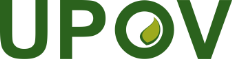 GInternationaler Verband zum Schutz von PflanzenzüchtungenTechnischer AusschussSechsundfünfzigste Tagung
Genf, 26. und 27. Oktober 2020TC/56/2Original:  EnglischDatum:  19. August 2020auf dem Schriftweg zu prüfenAfrikanische Organisation für Geistiges Eigentum (Organisation africaine de la propriété intellectuelle (OAPI)ItalienArgentinienJapanAustralienKeniaBrasilien Niederlande KanadaNeuseeland ChinaPeruKroatien Republik Korea Tschechische RepublikRumänienDänemark SlowakeiEuropäische Union Spanien FinnlandTrinidad und TobagoFrankreichVereinigtes KönigreichUngarn Vereinigte Staaten von Amerika**TWPDocument No. 
No. du document 
Dokument-Nr. 
No del documentoEnglishFrançaisDeutschEspañolBotanical nameREVISIONS OF ADOPTED TEST GUIDELINES / RÉVISIONS DE PRINCIPES DIRECTEURS D’EXAMEN ADOPTÉS / 
REVISIONEN ANGENOMMENER PRÜFUNGSRICHTLINIEN / REVISIONES DE DIRECTRICES DE EXAMEN ADOPTADASREVISIONS OF ADOPTED TEST GUIDELINES / RÉVISIONS DE PRINCIPES DIRECTEURS D’EXAMEN ADOPTÉS / 
REVISIONEN ANGENOMMENER PRÜFUNGSRICHTLINIEN / REVISIONES DE DIRECTRICES DE EXAMEN ADOPTADASREVISIONS OF ADOPTED TEST GUIDELINES / RÉVISIONS DE PRINCIPES DIRECTEURS D’EXAMEN ADOPTÉS / 
REVISIONEN ANGENOMMENER PRÜFUNGSRICHTLINIEN / REVISIONES DE DIRECTRICES DE EXAMEN ADOPTADASREVISIONS OF ADOPTED TEST GUIDELINES / RÉVISIONS DE PRINCIPES DIRECTEURS D’EXAMEN ADOPTÉS / 
REVISIONEN ANGENOMMENER PRÜFUNGSRICHTLINIEN / REVISIONES DE DIRECTRICES DE EXAMEN ADOPTADASREVISIONS OF ADOPTED TEST GUIDELINES / RÉVISIONS DE PRINCIPES DIRECTEURS D’EXAMEN ADOPTÉS / 
REVISIONEN ANGENOMMENER PRÜFUNGSRICHTLINIEN / REVISIONES DE DIRECTRICES DE EXAMEN ADOPTADASREVISIONS OF ADOPTED TEST GUIDELINES / RÉVISIONS DE PRINCIPES DIRECTEURS D’EXAMEN ADOPTÉS / 
REVISIONEN ANGENOMMENER PRÜFUNGSRICHTLINIEN / REVISIONES DE DIRECTRICES DE EXAMEN ADOPTADASREVISIONS OF ADOPTED TEST GUIDELINES / RÉVISIONS DE PRINCIPES DIRECTEURS D’EXAMEN ADOPTÉS / 
REVISIONEN ANGENOMMENER PRÜFUNGSRICHTLINIEN / REVISIONES DE DIRECTRICES DE EXAMEN ADOPTADASREVISIONS OF ADOPTED TEST GUIDELINES / RÉVISIONS DE PRINCIPES DIRECTEURS D’EXAMEN ADOPTÉS / 
REVISIONEN ANGENOMMENER PRÜFUNGSRICHTLINIEN / REVISIONES DE DIRECTRICES DE EXAMEN ADOPTADASAUTWATG/121/4KRTWATG/224/2DETWOTG/242/2**TWPDocument No. 
No. du document 
Dokument-Nr. 
No del documentoEnglishFrançaisDeutschEspañolBotanical nameNEW TEST GUIDELINES / NOUVEAUX PRINCIPES DIRECTEURS D’EXAMEN / NEUE PRÜFUNGSRICHTILINIEN /
NUEVAS DIRECTRICES DE EXAMENNEW TEST GUIDELINES / NOUVEAUX PRINCIPES DIRECTEURS D’EXAMEN / NEUE PRÜFUNGSRICHTILINIEN /
NUEVAS DIRECTRICES DE EXAMENNEW TEST GUIDELINES / NOUVEAUX PRINCIPES DIRECTEURS D’EXAMEN / NEUE PRÜFUNGSRICHTILINIEN /
NUEVAS DIRECTRICES DE EXAMENNEW TEST GUIDELINES / NOUVEAUX PRINCIPES DIRECTEURS D’EXAMEN / NEUE PRÜFUNGSRICHTILINIEN /
NUEVAS DIRECTRICES DE EXAMENNEW TEST GUIDELINES / NOUVEAUX PRINCIPES DIRECTEURS D’EXAMEN / NEUE PRÜFUNGSRICHTILINIEN /
NUEVAS DIRECTRICES DE EXAMENNEW TEST GUIDELINES / NOUVEAUX PRINCIPES DIRECTEURS D’EXAMEN / NEUE PRÜFUNGSRICHTILINIEN /
NUEVAS DIRECTRICES DE EXAMENNEW TEST GUIDELINES / NOUVEAUX PRINCIPES DIRECTEURS D’EXAMEN / NEUE PRÜFUNGSRICHTILINIEN /
NUEVAS DIRECTRICES DE EXAMENNEW TEST GUIDELINES / NOUVEAUX PRINCIPES DIRECTEURS D’EXAMEN / NEUE PRÜFUNGSRICHTILINIEN /
NUEVAS DIRECTRICES DE EXAMENJPTWVTG/BRASS_JUN(proj.7),TC/56/19 Brown MustardMoutarde BruneSareptasenfMostaza de Sarepta, Mostaza indiaBrassica juncea (L.) Czern.GBTWOTG/COREO(proj.3), TC/56/20CoreopsisCoréopsisMädchenaugeCoreopsisCoreopsis L.MXTWFTG/JATRO_CUR(proj.3)Physic NutMedicinierPurgiernussPiñón mexicanoJatropha curcas L.QZTWFTG/PISTA(proj.4)PistachioPistachierPistazieAlfóncigo, PistacheroPistacia vera L.JPTWOTG/RANUN(proj.4)RanunculusRenonculeHahnenfußRanúnculoRanunculus asiaticus L.; Ranunculus cortusifolius Willd.REVISIONS OF ADOPTED TEST GUIDELINES / RÉVISIONS DE PRINCIPES DIRECTEURS D’EXAMEN ADOPTÉS / 
REVISIONEN ANGENOMMENER PRÜFUNGSRICHTLINIEN / REVISIONES DE DIRECTRICES DE EXAMEN ADOPTADASREVISIONS OF ADOPTED TEST GUIDELINES / RÉVISIONS DE PRINCIPES DIRECTEURS D’EXAMEN ADOPTÉS / 
REVISIONEN ANGENOMMENER PRÜFUNGSRICHTLINIEN / REVISIONES DE DIRECTRICES DE EXAMEN ADOPTADASREVISIONS OF ADOPTED TEST GUIDELINES / RÉVISIONS DE PRINCIPES DIRECTEURS D’EXAMEN ADOPTÉS / 
REVISIONEN ANGENOMMENER PRÜFUNGSRICHTLINIEN / REVISIONES DE DIRECTRICES DE EXAMEN ADOPTADASREVISIONS OF ADOPTED TEST GUIDELINES / RÉVISIONS DE PRINCIPES DIRECTEURS D’EXAMEN ADOPTÉS / 
REVISIONEN ANGENOMMENER PRÜFUNGSRICHTLINIEN / REVISIONES DE DIRECTRICES DE EXAMEN ADOPTADASREVISIONS OF ADOPTED TEST GUIDELINES / RÉVISIONS DE PRINCIPES DIRECTEURS D’EXAMEN ADOPTÉS / 
REVISIONEN ANGENOMMENER PRÜFUNGSRICHTLINIEN / REVISIONES DE DIRECTRICES DE EXAMEN ADOPTADASREVISIONS OF ADOPTED TEST GUIDELINES / RÉVISIONS DE PRINCIPES DIRECTEURS D’EXAMEN ADOPTÉS / 
REVISIONEN ANGENOMMENER PRÜFUNGSRICHTLINIEN / REVISIONES DE DIRECTRICES DE EXAMEN ADOPTADASREVISIONS OF ADOPTED TEST GUIDELINES / RÉVISIONS DE PRINCIPES DIRECTEURS D’EXAMEN ADOPTÉS / 
REVISIONEN ANGENOMMENER PRÜFUNGSRICHTLINIEN / REVISIONES DE DIRECTRICES DE EXAMEN ADOPTADASREVISIONS OF ADOPTED TEST GUIDELINES / RÉVISIONS DE PRINCIPES DIRECTEURS D’EXAMEN ADOPTÉS / 
REVISIONEN ANGENOMMENER PRÜFUNGSRICHTLINIEN / REVISIONES DE DIRECTRICES DE EXAMEN ADOPTADASZATWATG/5/8(proj.5), TC/56/21Red CloverTrèfle violetRotkleeTrébol rojoTrifolium pratense L.JPTWATG/16/9(proj.5)RiceRizReisArrozOryza sativa L.SKTWATG/34/7(proj.3)TimothyFléoleLieschgrasFleoPhleum nodosum L.;Phleum pratense L.DETWATG/58/7(proj.3)RyeSeigleRoggenCentenoSecale cereale L.FRTWOTG/95/4(proj.4)LagerstroemiaLagerstroemiaLagerstroemiaLagerstroemiaLagerstroemia L.FRTWOTG/133/5(proj.5)HydrangeaHortensiaHortensieHortensiaHydrangea L.FRTWVTG/143/4(proj.3)Chick-PeaPois chicheKichererbseGarbanzoCicer arietinum L.KETWATG/238/2(proj.4)TeaThéierTeeTéCamellia sinensis (L.) KuntzePARTIAL REVISIONS OF TEST GUIDELINES / RÉVISIONS PARTIELLES DE PRINCIPES DIRECTEURS D’EXAMEN ADOPTÉS /
TEILREVISIONEN ANGENOMMENER PRÜFUNGSRICHTLINIEN / REVISIONES PARCIALES DE DIRECTRICES DE EXAMEN ADOPTADASPARTIAL REVISIONS OF TEST GUIDELINES / RÉVISIONS PARTIELLES DE PRINCIPES DIRECTEURS D’EXAMEN ADOPTÉS /
TEILREVISIONEN ANGENOMMENER PRÜFUNGSRICHTLINIEN / REVISIONES PARCIALES DE DIRECTRICES DE EXAMEN ADOPTADASPARTIAL REVISIONS OF TEST GUIDELINES / RÉVISIONS PARTIELLES DE PRINCIPES DIRECTEURS D’EXAMEN ADOPTÉS /
TEILREVISIONEN ANGENOMMENER PRÜFUNGSRICHTLINIEN / REVISIONES PARCIALES DE DIRECTRICES DE EXAMEN ADOPTADASPARTIAL REVISIONS OF TEST GUIDELINES / RÉVISIONS PARTIELLES DE PRINCIPES DIRECTEURS D’EXAMEN ADOPTÉS /
TEILREVISIONEN ANGENOMMENER PRÜFUNGSRICHTLINIEN / REVISIONES PARCIALES DE DIRECTRICES DE EXAMEN ADOPTADASPARTIAL REVISIONS OF TEST GUIDELINES / RÉVISIONS PARTIELLES DE PRINCIPES DIRECTEURS D’EXAMEN ADOPTÉS /
TEILREVISIONEN ANGENOMMENER PRÜFUNGSRICHTLINIEN / REVISIONES PARCIALES DE DIRECTRICES DE EXAMEN ADOPTADASPARTIAL REVISIONS OF TEST GUIDELINES / RÉVISIONS PARTIELLES DE PRINCIPES DIRECTEURS D’EXAMEN ADOPTÉS /
TEILREVISIONEN ANGENOMMENER PRÜFUNGSRICHTLINIEN / REVISIONES PARCIALES DE DIRECTRICES DE EXAMEN ADOPTADASPARTIAL REVISIONS OF TEST GUIDELINES / RÉVISIONS PARTIELLES DE PRINCIPES DIRECTEURS D’EXAMEN ADOPTÉS /
TEILREVISIONEN ANGENOMMENER PRÜFUNGSRICHTLINIEN / REVISIONES PARCIALES DE DIRECTRICES DE EXAMEN ADOPTADASPARTIAL REVISIONS OF TEST GUIDELINES / RÉVISIONS PARTIELLES DE PRINCIPES DIRECTEURS D’EXAMEN ADOPTÉS /
TEILREVISIONEN ANGENOMMENER PRÜFUNGSRICHTLINIEN / REVISIONES PARCIALES DE DIRECTRICES DE EXAMEN ADOPTADASTWOGBTG/26/5 Corr. 2 Rev.(proj.2), TC/56/17ChrysanthemumChrysanthèmeChrysanthemeCrisantemoChrysanthemum L.TWOJPTG/207/2 Rev.(proj.2), TC/56/16CalibrachoaCalibrachoaCalibrachoaCalibrachoaCalibrachoa Cerv.TWFSKTG/240/1 Rev.(proj.2), TC/56/18Common Sea BuckthornArgousierSanddornEspino amarilloHippophae rhamnoides L.**TWPStatus 
État 
Zustand 
EstadoDocument No. 
No. du document 
Dokument-Nr. 
No del documentoEnglishFrançaisDeutschEspañolBotanical name
Nom botanique
Botanischer Name
Nombre botánicoFRTWV2021*TG/7/10 Rev. 3 (proj.1)PeaPoisErbseGuisante, ArvejaPisum sativum L.NLTWV2021*TG/13/11 Rev. 2 (proj.1)LettuceLaitueSalatLechugaLactuca sativa L.DETWF2021TG/14/10(proj.4)ApplePommier (variétés fruitières)Apfel (Fruchtsorten)Manzano (variedades frutales)Malus domestica Borkh.DETWF2021TG/22/11(proj.3)StrawberryFraisierErdbeereFresa, FrutillaFragaria L.DETWA2021*TG/23/7(proj.2)PotatoPomme de terreKartoffelPapa, PatataSolanum tuberosum L.FRTWA2021TG/31/9(proj.1)CocksfootDactyleKnaulgrasDactiloDactylis glomerata L.FRTWF2021TG/35/8(proj.2)Sweet CherryCerisier douxSüsskirscheCerezo dulcePrunus avium (L.) L.GBTWA2021TG/36/7(proj.2)Rape SeedColzaRapsColzaBrassica napus L. oleiferaFRTWV2021*TG/37/11(proj.7)TurnipNavetMairübeNaboBrassica rapa L. var. rapaDETWF2021TG/43/8(proj.1)RaspberryFramboisierHimbeereFrambuesoRubus idaeus L.NLTWV2021TG/44/12(proj.1)TomatoTomateTomateTomateSolanum lycopersicum L.ITTWF2021TG/50/10(proj.4)GrapevineVigneRebeVidVitis L.FRTWO2021*TG/68/4(proj.4)BerberisBerberisBerberitzeBerberisBerberis L.HUTWF2021*TG/70/5(proj.5)ApricotAbricotierMarille, AprikoseAlbaricoqueroPrunus armeniaca L.ITTWF2021TG/71/4(proj.2)HazelnutNoisetierHaselnussAvellanoCorylus avellana L.; Corylus  colurna L.NLTWV2021*TG/76/9(proj.3)Sweet Pepper, Hot Pepper, Paprika, ChiliPoivron, PimentPaprikaAjí, Chile, PimientoCapsicum annuum L.ARTWA2021*TG/80/7(proj.7)Soya BeanSojaSojabohneSoya, SojaGlycine max (L.) Merr.HUTWA2021*TG/81/7(proj.3)SunflowerTournesolSonnenblumeGirasolHelianthus annuus L.ESTWF2021TG/83/4 Rev. 2 (proj.1)Trifoliate Orange(Poncirus) (Citrus L. - Group 5)Oranger trifolié(Poncirus) (Citrus L. - Goupe 5)Dreiblättrige orange (Poncirus) (Citrus L. - Gruppe 5)Naranjo trifoliado (Poncirus) (Citrus L. - Grupo 5)(Poncirus) (Citrus L. - Grupo 5)JPTWO2021TG/86/6(proj.2)AnthuriumAnthuriumFlamingoblumeAnthuriumAnthurium SchottJPTWV2021TG/90/7(proj.3)KaleChou friséGrünkohlCol rizadaBrassica oleracea L. var. costata DC.; Brassica oleracea L. var. sabellica L.; Brassica oleracea L. var. palmifolia DC.; Brassica oleracea L. var. medullosa Thell.; Brassica oleracea L. var. viridis L.DETWO2021TG/94/7(proj.1)Ling, Scots HeatherCalluneBesenheideCallunaCalluna vulgaris (L.) HullFRTWF2021*TG/104/5 Rev. 3 (proj.1)MelonMelonMeloneMelónCucumis melo L.KRTWV2021TG/105/5(proj.1)Chinese CabbageChou chinoisChinakohlRepollo chinoBrassica rapa L. subsp. pekinensis (Lour.) Kitam.CNTWF2021TG/110/4(proj.2)GuavaGoyavierGuaveGuayaboPsidium guajava L.QZTWV2021TG/117/5(proj.2)Egg PlantAubergineEierfrucht, AubergineBerenjenaSolanum melongena L.FRTWV2021*TG/119/4 Corr. 2 Rev.(proj.3)Vegetable Marrow, SquashCourgetteGartenkürbis, Zucchini Calabacín Cucurbita pepo L.FRTWO2021TG/148/3(proj.1)WeigelaWeigelaWeigelieWeigelaWeigela Thunb.NLTWV2021*TG/162/4 Rev. (proj.1)GarlicAllium sativum L.NLTWO2021TG/168/4(proj.2)StaticeStaticeStaticeLimoniumLimonium Mill., Goniolimon Boiss. and Psylliostachys (Jaub. & Spach) NevskiNLTWO2021TG/181/4(proj.1)AmaryllisAmaryllisAmaryllisAmarilisHippeastrum Herb.AUTWA2021*TG/186/2(proj.2)SugarcaneCanne à sucreZuckerrohrCaña de AzúcarSaccharum L.QZTWO2021TG/194/2(proj.1)Lavandula/ LavenderLavande, Lavande vraie / LavandinsLavandula, Echter Lavendel/ LavendelLavándula, LavandaLavandula L.JPTWO2021*TG/197/2(proj.3)EustomaEustomaEustomaEustomaEustoma exaltatum (L.) Salisb. ex G. Don subsp. russellianum (Hook.) KarteszESTWF2021TG/201/1 Rev. 2 (proj.1)Mandarins (Citrus L. – Group 1)Mandarinier (Citrus L. - Groupe 1)Mandarinen (Citrus L. - Gruppe 1)Mandarino (Citrus L. - Grupo 1)Citrus L. – Group 1ESTWF2021TG/203/1 Rev. 2 (proj.1)Lemon and Limes (Citrus L. - Group 3)Limettier (Citronnier et) (Citrus L. - Groupe 3)Zitronen und Limetten (Citrus L. - Gruppe 3)Limón y Lima (Citrus L. - Grupo 3)Citrus L. - 
Gr. 3HUTWF2021TG/230/2(proj.1)Sour Cherry; Duke CherryGriotte, Cerisier acideSauerkirscheCerezo ácido, Guindo; Cerezo DukePrunus ×gondouinii (Poit. & Turpin) RehderNLTWV2021*TG/244/1 Rev. (proj.1)Wild RocketRoquette sauvageRauke (Wilde Rauke)Roqueta silvestreDiplotaxis tenuifolia (L.) DC.NLTWV2021*TG/245/1 Rev. (proj.1)Garden RocketRoquette cultivée Rauke Ölrauke)RoquetaEruca sativa Mill.GBTWO2021*TG/281/2(proj.2)EchinaceaEchinacéeEchinacea, IgelkopfEquinàceaEchinacea Moench.NLTWV2021*TG/294/1 Corr. Rev. 4(proj.1)Tomato RootstocksPorte-greffe de tomateTomatenunterlagenPortainjertos de tomateSolanum habrochaites S. Knapp & D.M. Spooner; Solanum lycopersicum L. var. lycopersicum x Solanum habrochaites S. Knapp & D.M. Spooner; Solanum pimpinellifolium L. x Solanum habrochaites S. Knapp & D.M. Spooner; Solanum lycopersicum L. x Solanum cheesmaniae (L. Ridley) Fosberg; Solanum lycopersicum L. x Solanum peruvianum (L.) Mill.MATWF2021TG/ARGAN
(proj.5)Argania Argania Arganier ArgánArgania spinosa (L.) SkeelsAUTWA2021TG/CYNOD
(proj.1)Couch Grass, Bermuda GrassCynodon Rich.CNTWF2021TG/LYCIUM_
BAR(proj.2)GojiLycium barbarum L., Lycium halimifolium Mill., Lycium vulgare Dunal; Lycium chinense Mill.; Lycium cylindricum Kuang & A. M. Lu; Lycium dasystemum Pojark.; Lycium ruthenicum Murray; Lycium truncatum Y. C. Wang; Lycium yunnanense Kuang & A. M. LuCNTWO2021TG/MAGNO
(proj.2)MagnoliaMagnolia L.JPTWF2021TG/MORUS
(proj.3)MulberryMorus L.JPTWO2021TG/OXYPE_CAE(proj.1)OxypetalumOxypetalum coeruleum (D. Don) Decne.ILTWF2021TG/PHOEN_
DAC(proj.2)Date PalmPhoenix dactylifera L.MXTWO2021*TG/ZINNIA
(proj.9)ZinniaZinnia peruviana (L.) L.; Zinnia × marylandica D. M. Spooner et al.; Zinnia elegans Jacq.; Zinnia angustifolia KunthJPTWA2021TG/ZOYSI(proj.2)Zoysia GrassesZoysia Willd.E, F, G, SE, F, G, SE, F, G, SE, F, G, SE, F, G, SE, F, G, SE, F, G, SE, F, G, SE, F, G, SE, F, G, SE, F, G, SE, F, G, S**TWPStatus 
État 
Zustand 
EstadoDocument No. 
No. du document 
Dokument-Nr. 
No del documentoLanguage Langue Sprache IdiomaAdopted 
Adopté Angenommen AprobadoEnglishFrançaisDeutschEspañolBotanical name
Nom botanique
Botanischer Name
Nombre botánicoUpov_CodeE, F, G, SE, F, G, SE, F, G, SE, F, G, SE, F, G, SE, F, G, SE, F, G, SE, F, G, SCalendulaRingelblumeCaléndulaESTWFATG/332/1E, F, G, SBlack WalnutNoyer noirSchwarznussNogal negroJuglans hindsii (Jeps.) R. E. Sm.; J. hindsii × J. regia; J. major (Torr.) A. Heller; J. major x J. regia; J. nigra L.; J. nigra x J. regia L.JUGLA_HIN; JUGLA_HRE; JUGLA_MAJ; JUGLA_MRG; JUGLA_NIG; JUGLA_NREE, F, G, SGazaniaGazaniaGazaniaJPTWVTC/56TG/BRASS_JUN
(proj.7), TC/56/19 Brown MustardMoutarde BruneSareptasenfMostaza de Sarepta, Mostaza indiaBrassica juncea (L.) Czern.BRASS_JUNGBTWOTC/56TG/COREO
(proj.3), TC/56/20CoreopsisCoréopsisMädchenaugeCoreopsisCoreopsis L.COREOMXTWFTC/56TG/JATRO_CUR
(proj.3)Physic NutMedicinierPurgiernussPiñón mexicanoJatropha curcas L.JATRO_CURMagnoliaMagnoliaMagnoliaMûrierMaulbeerbaumMoroPistachierPistazieAlfóncigo, PistacheroRenonculeHahnenfußRanúnculo**TWPStatus 
État 
Zustand 
EstadoDocument No. 
No. du document 
Dokument-Nr. 
No del documentoLanguage Langue Sprache IdiomaAdopted Adopté Angenommen AprobadoEnglishFrançais DeutschEspañolBotanical name
Nom botanique
Botanischer Name
Nombre botánicoUPOV CodeFRTWAX replacedTG/2/6 + Corr.Tril.1994, 1999MaizeMaïsMaisMaízZea mays L.ZEAAA_MAYTWAX replacedTG/2/4Tril.1980MaizeMaïsMaisZea mays L.ZEAAA_MAYTWAX replacedTG/2/1 (=TG/II/1Rev. +Corr)Tril1974(1973)MaizeMaïsMaisZea mays L.TWAX replacedTG/3/11 + Corr.Tril. + S1994, 1996WheatBléWeizenTrigoTriticum aestivum L.TRITI_AESTWAX replacedTG/3/5Tril.1976WheatBléWeizenTriticum aestivum L.TWVX replacedTG/3/8Tril.1981WheatBléWeizenTriticum aestivum L.TRITI_AESTWAX replacedTG/3/1 (=TGII/2)Tril.1974(1973)WheatBléWeizenTriticum aestivum L., T. durum Desf.TWAX replacedTG/4/1Tril1974RyegrassRay-grassWeidelgrasLolium perenne L.;  Lolium multiflorum L. & hybrids/hybrides /HybridenTWAX replacedTG/4/4Tril1980RyegrassRay-grassWeidelgrasLolium multiflorum Lam., L. perenne L. & hybrids/hybrides /HybridenGBTWAX replacedTG/4/7  Tril.1990RyegrassRay-grassWeidelgrasLolium perenne L.;  Lolium multiflorum Lam. ssp. italicum (A. Br.) Volkart;  Lolium multiflorum Lam. var. westerwoldicum Wittm;  Lolium boucheanum Kunth;  Lolium rigidum Gaudin.LOLIU_PER;  LOLIU_MUL_ITA;  LOLIU_MUL_WES;  LOLIU_BOU;  LOLIU_RIGTWAX replacedTG/5/1 (TG/II/4)Tril.1978(1973)Red CloverTrèfle violet Rotklee Trifolium pratense L.TWAX replacedTG/5/4Tril.1985Red CloverTrèfle violet Rotklee Trifolium pratense L.TRFOL_PRAFRTWAX replacedTG/6/4  Tril.1988Lucerne, Alfalfa;  Hybrid Lucerne, Sand Lucerne Variegated LucerneLuzerne;  Luzerne bigarrée
Luzerne hybride
Luzerne intermédiaireBlaue Luzerne;  Bastardluzerne
SandluzerneMedicago sativa L.;  M. x varia MartynMEDIC_SAT_SAT;  MEDIC_SAT_VARTWAX replacedTG/6/1 (TG/II/5)Tril1978(1973)LucerneLuzerneLuzerneMedicago sativa L., Medicago X varia MartynFRTWVX replacedTG/7/10 Rev.E, F, G, S2014PeaPoisErbseGuisante, ArvejaPisum sativum L.PISUM_SATGBTWV/ TWAX replacedTG/7/10E, F, G, S2009PeaPoisErbseGuisante, ArvejaPisum sativum L.PISUM_SATDETWVX replacedTG/7/4Tril1981PeaPoisErbsePisum sativum L. sensu latoPISUM_SATGBTWAX replacedTG/7/9 + Corr.Tril.1994PeasPoisErbseGuisante, ArvejaPisum sativum L. sensu latoPISUM_SATTWVX replacedTG/7/1(=TG/III/1)Tril.1974(1973)Garden PeaPois PotagerGemüseerbsenPisum sativum L.DETWAX replacedTG/8/6 E, F, G, S2002Field BeanFéverole Ackerbohne Haboncillo Vicia faba L. var. minor HarzVICIA_FAB_MINGBTWVX replacedTG/8/1(TG/III/2)Tril.1978(1973)Broad BeanFèvePuffbohneVicia faba L. var. majorTWVX replacedTG/8/4 + Corr.  Tril.1984, 1985Broad Bean, Field BeanFève, FéveroleDicke Bohne, AckerbohneVicia faba L.GBTWVX replacedTG/9/4  Tril.1988Runner BeanHaricot d’EspagnePrunkbohnePhaseolus coccineus L.PHASE_COCTWVX replacedTG/9/1 (TG/III/4)Tril1977(1973)Runner BeanHaricot d’EspagneHaricot d'EspagnePhaseolus coccineus L.DK/DE/NLTWOX replacedTG/10/4Tril.1981Euphorbia fulgensEuphorbeKorallenrankeEuphorbia fulgens Karw. ex KlotzschDKTWOX replacedTG/10/1(TG/V/2)Tril.1980(1973)Euphorbia fulgensEuphorbeKorallenrankeEuphorbia fulgens Karw. ex KlotzschTWOX replacedTG/11/1Tril1973RoseRosierRoseRosa L.FRTWOX replacedTG/11/4  Tril1980RoseRosierRoseRosa L.TWOX replacedTG/11/7  Tril.1990RoseRosierRoseRosa L.ROSAANLTWOX replacedTG/11/8E, F, G, S2006RoseRosierRoseRosalRosa L.ROSAAFRTWV/ TWAX replacedTG/12/9 Rev. E, F, G, S2012French BeanHaricotGartenbohne Judía común, AlubiaPhaseolus vulgaris L.PHASE_VULTWVX replacedTG/12/1Tril.1973French BeansHaricotBohnenPhaseolus vulgaris L.TWVX replacedTG/12/4Tril1982French BeanHaricotBohne Phaseolus vulgaris L.PHASE_VULFRTWV/ TWAX replacedTG/12/9E, F, G, S2005French BeanHaricotGartenbohne Judía común, AlubiaPhaseolus vulgaris L.PHASE_VULDETWVX replacedTG/12/8 + Corr. Tril. 1994, 1995French BeanHaricotBohnePhaseolus vulgaris L.PHASE_VULFR/NLTWVX replacedTG/13/10 Rev. 2E, F, G, S2013LettuceLaitueSalatLechugaLactuca sativa L.LACTU_SATTWVX replacedTG/13/1Tril.1973LettuceLaitueSalatTWVX replacedTG/13/4Tril1981LettuceLaitueSalatLactuca sativa L.LACTU_SATNLTWVX replacedTG/13/7  Tril.1993LettuceLaitueSalatLactuca sativa L.LACTU_SATNL TWVX replacedTG/13/8  E, F, G, S2003LettuceLaitueSalatLactuca sativa L.LACTU_SATNLTWVX replacedTG/13/9  E, F, G, S2004LettuceLaitueSalatLactuca sativa L.LACTU_SATFRTWVX replacedTG/13/10E, F, G, S2006LettuceLaitueSalatLechugaLactuca sativa L.LACTU_SATFR/NLTWVX replacedTG/13/10 Rev. E, F, G, S2011LettuceLaitueSalatLechugaLactuca sativa L.LACTU_SATNLTWVX replacedTG/13/11 E, F, G, S2017LettuceLaitueSalatLechugaLactuca sativa L.LACTU_SATTWFX replacedTG/14/1Tril.1974Apple (excluding  ornamental varieties)Pommier (à l'exclusion des varietés ornementales)Apfel (Zierapfelsorten ausgeschlossen)Malus mill.GBTWFX replacedTG/14/5Tril.1986ApplePommierApfelMalus Mill.DE/GBTWFX replacedTG/14/8 Tril.1995Apple (fruit varieties)Pommier (variétés fruitières)Apfel (Fruchtsorten)Malus domestica Borkh.MALUS_DOMFRTWFX replacedTG/15/1
+ Corr.Tril.1974
1977Pear Poirier Birne Pyrus communis L.PYRUS_COMFRTWAX replacedTG/16/1Tril.1974RiceRizReisOryza sativa L.X replacedTG/16/4Tril. 1985RiceRizReisOryza sativa L.ORYZA_SATDETWOX replacedTG/17/1Tril.1974African VioletSaintpauliaUsambaraveilchenSaintpaulia ionatha H. Wendl.DETWOX replacedTG/17/3Tril1983African VioletSaintpauliaUsambaraveilchenSaintpaulia H. Wendl.DETWOX replacedTG/18/1Tril.1974Elatior BegoniaBégonia elatiorElatior-BegonieBegonia-Elatior-hybrids/hybrides/Hybriden, Syn.: Begonia X hiemalis FotschTWOX replacedTG/18/4Tril. 1986Elatior Begonia, Winter-flowering begoniaBégonia elatiorElatior-BegonieBegonia ×hiemalis Fotsch, Begonia ×elatior hort.BEGON_HIETWAX replacedTG/19/10 Tril.1994, 1996BarleyOrgeGerste CebadaHordeum vulgare L. sensu latoHORDE_VULTWAX replacedTG/19/7 Tril1981BarleyOrgeGerste Hordeum vulgare L. sensu latoHORDE_VULNLTWAX replacedTG/19/4+Corr.Tril.1976, 1978BarleyOrgeGerste Hordeum vulgare L. sensu latoNLTWAX replacedTG/20/4Tril.1976OatsAvoineHaferAvena sativa L. & Avena nuda L.TWAX replacedTG/20/7Tril1981OatsAvoineHaferAvena sativa L. & Avena nuda L.AVENA_SATTWAX replacedTG/20/10Tril.1994OatsAvoineHaferAvenaAvena sativa L. & Avena nuda L.AVENA_SATDETWOX replacedTG/21/4Tril.1976PoplarPeuplierPappelPopulus L.DETWFX replacedTG/22/3Tril.1976StrawberryFraisierErdbeereFragaria L.TWFX replacedTG/22/6Tril.1984StrawberryFraisierErdbeereFragaria L. TWFX replacedTG/22/9Tril.1995StrawberryFraisierErdbeereFragaria L.FRAGAJPTWFX replacedTG/22/10E, F, G, S2008StrawberryFraisierErdbeereFresa, FrutillaFragaria L.FRAGADETWVX replacedTG/23/2Tril.1974PotatoPomme de terreKartoffelSolanum tuberosum L.NLTWAX replacedTG/23/5  Tril. + S1986PotatoPomme de terreKartoffelPatata, PapaSolanum tuberosum L.SOLAN_TUBDKTWOX replacedTG/24/2Tril.1974PoinsettiaPoinsettiaPoinsettieEuphorbia pulcherrima Willd. ex KlotzschDK/DE/NLTWOX replacedTG/24/5Tril.1981PoinsettiaPoinsettiaPoinsettieEuphorbia pulcherrima Willd. ex KlotzschEUPHO_PULTWOX replacedTG/25/8Tril.1990Carnation (vegetatively propagated varieties)Œillet (variétés à multiplication végétative)Nelke (vegetativ vermehrte Sorten)Clavel (variedades de multiplicación vegetativa)Dianthus L.DIANTFR/NLTWOX replacedTG/25/3Tril.1975Carnation (vegetatively propagated varieties)Œillet (variétés à multiplication végétative)Nelke (vegetativ vermehrte Sorten)Dianthus sp.FR/NLTWOX replacedTG/25/5Tril1983Carnation (vegetatively propagated varieties)Œillet (variétés à multiplication végétative)Nelke (vegetativ vermehrte Sorten)Dianthus L.GBTWOX replacedTG/26/4  Tril.1979ChrysanthemumChrysanthèmeChrysanthemeChrysanthemum ×morifolium Ramat. 
(Chrysanthemum ×grandiflorum Ramat.); 
Chrysanthemum pacificum Nakia 
(Ajania pacifica Bremer and Humphries) 
and hybrids between themCHRYS_MOR;  CHRYS_PAC GBTWOX replacedTG/26/5 Corr.E, F, G, S2006, 2008ChrysanthemumChrysanthèmeChrysanthemeCrisantemoChrysanthemum ×morifolium Ramat. 
(Chrysanthemum ×grandiflorum Ramat.); 
Chrysanthemum pacificum Nakia 
(Ajania pacifica Bremer and Humphries) 
and hybrids between themCHRYS_MOR;  CHRYS_PAC TWOX replacedTG/27/6Tril.1984Freesia (vegetatively propagated varieties)Freesia (variétés à multiplication végétative)Freesie (vegetativ vermehrte Sorten)Fresia (variedades de multiplicación vegetativa)Freesia Eckl. ex KlattFREESNLTWOX replacedTG/27/3Tril.1975Freesia (vegetatively propagated varieties)Freesia (variétés à multiplication végétative)Freesie (vegetativ vermehrte Sorten)Freesia KlattDKTWOX replacedTG/28/5Tril.1979Pelargonium (zonal, ivy-leaved and their hybridsPélargonium (zonal, géranium-lierre et hybrides)Pelargonie (zonale, Peltaten und deren Hybriden)Pelargonium zonale hor. non (L.) L'Hér. Ex Ait., P. peltatum hort. Non (L.) L'Hér. Ex Ait. & hybrid/hybrides/HybridenTWOX replacedTG/28/8Tril.1987Zonal Pelargonium, Ivy-leaved PelargoniumPélargonium zonale, Géranium-lierreZonalpelargonie, EfeupelargonieGeranioPelargonium zonale hort. non (L.) L’Hérit. ex Ait., P. peltatum hort. non (L.) L’Hérit. ex Ait.PELAR_ZON;  PELAR_PELNLTWOX replacedTG/29/3Tril.1977AlstroemeriaAlstrœmèreInkalilieAlstroemeria L.NLTWOX replacedTG/29/6 Tril.1987Alstroemeria, Herb LilyAlstrœmère, Lis des IncasInkalilieAlstroemeria L.ALSTRNLTWOX replacedTG/29/7E, F, G, S2006Alstroemeria, Herb LilyAlstrœmère, Lis des IncasInkalilie AlstroemeriaAlstroemeria L.ALSTRNLTWAX replacedTG/30/3Tril1976BentAgrostideStraußgrasAgrostis canina L., A. gigantea Roth, A. stolonifera L., & A. tenuis Sibth.GBTWAX replacedTG/31/3Tril.1976CocksfootDactyleKnaulgrasDactylis glomerata L.GBTWAX replacedTG/31/6Tril.1984CocksfootDactyleKnaulgrasDactylis glomerata L.FRTWAX replacedTG/32/3Tril.1976Common vetchVesce communeSaatwickeViscia sativa L.ESTWAX replacedTG/32/6Tril.1988Common VetchVesce communeSaatwickeVeza comúnVicia sativa L.VICIA_SATTWAX replacedTG/33/6Tril.1990Kentucky BluegrassPâturin des présWiesenrispe Poa de los pradosPoa pratensis L.POAAA_PRANLTWAX replacedTG/33/3Tril1976Kentucky BluegrassPâturin des présWiesenrispe Poa pratensis L.GBTWAX replacedTG/34/3Tril.1976TimothyFléole des prés, Fléole diploïdeWiesen-, Zwiebel-lieschgrasPhleum pratense L. & Phleum bertolonii DC.DKTWFX replacedTG/35/3  Tril.1976CherryCerisierKirschePrunus avium (L.) L., P. cerasus L.PRUNU_AVI; PRUNU_CSSFRTWFX replacedTG/35/6  Tril.1995CherryCerisierKirschePrunus avium (L.) L., P. cerasus L.PRUNU_AVI; PRUNU_CSSNLTWAX replacedTG/36/3 + Corr.Tril.1977, 1978Rape Seed Colza Raps Brassica napus L.NLTWAX replacedTG/37/3Tril.1976TurnipNavetHerbst-, MairübeBrassica rapa emend. Metzg. L.NLTWAX replacedTG/37/7Tril.1988Turnip, Turnip
RapeNavet, NavetteHerbst-, Mairübe,
RübsenBrassica rapa
L.emend. Metzg.NLTWAX replacedTG/38/3Tril.1976White CloverTrèfle blancWeisskleeTrifolium repens L. TWAX replacedTG/38/6  Tril.1985White CloverTrèfle blancWeißkleeTrifolium repens L. TRFOL_REPTWAX replacedTG/39/3Tril.1976Meadow Fescue, Tall FescueFétuque des près, Fétuque élevéeWiesen-, Rohr-schwingelFestuca pratensis Huds. & Festuca arundinacea Schreb.TWAX replacedTG/39/6Tril.1984Meadow Fescue,
Tall FescueFétuque des prés,
Fétuque élevéeWiesen-, RohrschwingelFestuca pratensis
Huds. & Festuca
arundinacea Schreb.DETWFX replacedTG/40/3Tril1976Black CurrantCassisSchwarze JohannisbeereRibes nigrum L.DETWFX replacedTG/40/6Tril.1989Black CurrantCassisSchwarze JohannisbeereRibes nigrum L.RIBES_NIGFRTWFX replacedTG/41/4Tril.1977European Plum
(fruit varieties, rootstocks
excluded)Prunier européen
(variétés à fruits à
l’exclusion des
porte-greffes)Pflaume
(fruchttragende
Sorten, Unterlagen
ausgeschlossen)Prunus domestica L.
& Prunus insititia L.DETWOX replacedTG/42/3Tril.1976RhododendronRhododendronRhododendronRhododendron L.RHODDDETWVX replacedTG/43/3Tril.1976Raspberry FramboisierHimbeereRubus idaeus L. & hybrids/hybrides/HybridenDE/GBTWFX replacedTG/43/6  Tril.1986Raspberry FramboisierHimbeereRubus idaeus L.RUBUS_IDAQZTWVX replacedTG/44/11 Rev.E, F, G, S2013Tomato Tomate Tomate Tomate Solanum lycopersicum (L.) Karst. ex. Farw.SOLAN_LYCFRTWVX replacedTG/44/3Tril.1976Tomato Tomate Tomate Solanum lycopersicum (L.) Karst. ex. Farw.SOLAN_LYCNLTWVX replacedTG/44/10 E, F, G, S2001Tomato Tomate Tomate Tomate Solanum lycopersicum (L.) Karst. ex. Farw.SOLAN_LYCQZTWVX replacedTG/44/11E, F, G, S2011Tomato Tomate Tomate Tomate Solanum lycopersicum (L.) Karst. ex. Farw.SOLAN_LYCTWVX replacedTG/44/7Tril.1992Tomato Tomate Tomate Solanum lycopersicum (L.) Karst. ex. Farw.SOLAN_LYCFRTWVX replacedTG/45/7E, F, G, S2009CauliflowerChou-fleurBlumenkohl ColiflorBrassica oleracea L. convar. botrytis (L.) Alef. var. botrytis (Brassica caulifloria Lizg.)BRASS_OLE_GBBTWVX replacedTG/45/3Tril.1976CauliflowerChou-fleurBlumenkohl Brassica oleracea L. convar. botrytis (L.) Alef. var. botrytisBRASS_OLE_GBBNLTWVX replacedTG/45/6Tril.1995CauliflowerChou-fleurBlumenkohl ColiflorBrassica oleracea L. convar. botrytis (L.) Alef. var. botrytisBRASS_OLE_GBBX replacedTG/46/3Tril.1976OnionOignonZwiebelAllium cepa L.NL/GBTWVX replacedTG/46/6 E, F, G, S1999Onion, Shallot Oignon, Échalote Zwiebel, Schalotte Allium cepa L., A. ascalonicum L.ALLIU_CEPNLTWOX replacedTG/47/2Tril.1977StreptocarpusStreptocarpusDrehfruchtStreptocarpus x hybridus VossNLTWVX replacedTG/48/7E, F, G, S2004CabbageChou pomméKopfkohl Col, Repollo Brassica oleracea L. convar. capitata (L.) Alef.BRASS_OLE_GCDETWVX replacedTG/48/6 Tril.1992CabbageChou pomméKopfkohl Brassica oleracea L. convar. capitata (L.) Alef.BRASS_OLE_GCDETWVX replacedTG/48/3 + Corr.Tril.1976, 1978CabbageChou pomméKopfkohl Brassica oleracea L. convar. capitata (L.) Alef.BRASS_OLE_GCDETWVX replacedTG/49/3  Tril1976CarrotCarotteMöhreDaucus carota L.FRTWVX replacedTG/49/6  Tril.1990CarrotCarotteMöhreDaucus carota L.DAUCU_CARNLTWVX replacedTG/49/7E, F, G, S2004CarrotCarotteMöhreZanahoriaDaucus carota L.DAUCU_CARFR/DETWVX replacedTG/50/3Tril.1977VineVigne Rebe Vitis spec.DETWAX replacedTG/50/5Tril1985VineVigne Rebe Vitis L.X replacedTG/50/8 E, F, G, S1999Grapevine Vigne Rebe Vid Vitis L.VITISDETWFX replacedTG/51/3Tril.1977GooseberryGroseillier à maquereauStachelbeereRibes uva-crispa L., R. grossularia L.DETWFX replacedTG/51/6Tril.1987GooseberryGroseillier à maquereauStachelbeereGrosellero espinosoRibes uva-crispa L.RIBES_UVADETWFX replacedTG/52/2Tril1977Red and White CurrantGroseillier à grappesRote und Weiße JohannisbeereRibes sylvestre (Lam.) Mert. & W. Koch , R. niveum Lindl.TWFX replacedTG/52/5Tril.1990Red and White CurrantGroseillier à grappesRote und Weiße JohannisbeereGrosellero rojo y blancoRibes sylvestre (Lam.) Mert. & W.O.J. Koch (Syn. Ribes rubrum L.), R. niveum Lindl.RIBES_RUB; RIBES_NIVFRTWFX replacedTG/53/7E, F, G, S2010PeachPêcherPfirsichDurazno, MelocotoneroPrunus persica (L.) Batsch, Persica vulgaris Mill., Prunus L. subg. PersicaPRUNU_PERFRTWFX replacedTG/53/3Tril.1977PeachPêcherPfirsichPrunus persica (L.) BatschTWFX replacedTG/53/6Tril.1995Peach, NectarinePêcher, NectarinierPfirsich, NektarineMelocotonero, Duraznero, NectarinoPrunus persica (L.) BatschPRUNU_PER_PER; PRUNU_PER_NUCGBTWVX replacedTG/54/7E, F, G, S2004Brussels SproutsChou de BruxellesRosenkohlCol de BruselasBrassica oleracea L. var. gemmifera DC.BRASS_OLE_GGMDETWVX replacedTG/54/3Tril1977Brussels SproutsChou de BruxellesRosenkohlBrassica oleracea L. convar. Oeracea var. gemmifera DC.GBTWVX replacedTG/54/6  Tril.1990Brussels SproutsChou de BruxellesRosenkohlBrassica oleracea L. var. gemmifera DC.BRASS_OLE_GGMDETWVX replacedTG/55/3Tril.1977SpinachEpinardSpinatSpinacia oleracea L.FR/DETWVX replacedTG/55/6E, F, G, S.1996SpinachÉpinardSpinatEspinacaSpinacia oleracea L.SPINA_OLENLTWVX replacedTG/55/7E, F, G, S2007SpinachÉpinardSpinatEspinacaSpinacia oleracea L.SPINA_OLENLTWVX replacedTG/55/7 Rev. E, F, G, S2011SpinachÉpinardSpinatEspinacaSpinacia oleracea L.SPINA_OLENLTWVX replacedTG/55/7 Rev. 2E, F, G, S2013SpinachÉpinardSpinatEspinacaSpinacia oleracea L.SPINA_OLENLTWVX replacedTG/55/7 Rev. 3E, F, G, S2015SpinachÉpinardSpinatEspinacaSpinacia oleracea L.SPINA_OLENLTWVX replacedTG/55/7 Rev. 4E, F, G, S2016SpinachÉpinardSpinatEspinacaSpinacia oleracea L.SPINA_OLENLTWVX replacedTG/55/7 Rev. 5E, F, G, S2018SpinachÉpinardSpinatEspinacaSpinacia oleracea L.SPINA_OLEESTWFX replacedTG/56/3Tril.1978AlmondAmandierMandelAlmendro Prunus amygdalus BatschPRUNU_DULZATWFX replacedTG/56/4 + Corr.E, F, G, S2011
2017AlmondAmandierMandelAlmendro Prunus dulcis (Mill.) D.A.Webb, Prunus amygdalus (L.)PRUNU_DULNLTWAX replacedTG/57/3Tril.1980Flax, LinseedLinLeinLino, LinazaLinum usitatissimum L.NLTWAX replacedTG/57/6Tril.1995Flax, LinseedLinLeinLinoLinum usitatissimum L.LINUM_USIDETWAX replacedTG/58/3Tril.1978RyeSeigle Roggen Secale cereale L.SECAL_CERDE/DKTWOX replacedTG/59/3Tril.1979Lily (vegetatively propagated)Lis (à multiplication végétative)Lilie (vegetativ vermehrte)LirioLilium L.LILIUTWOX replacedTG/59/6Tril.1991LilyLisLilieLirioLilium L.LILIUDKTWVX replacedTG/60/3Tril.1978BeetrootBetterave rougeRote RübeBeta vulgaris L. var. conditiva Alef.NLTWVX replacedTG/60/6E, F, G, S1996BeetrootBetterave rougeRote RübeRemolacha de mesaBeta vulgaris L. var. conditiva Alef.BETAA_VUL_GVCNLTWVX replacedTG/61/7E, F, G, S2007Cucumber, GherkinConcombre, CornichonGurkePepino, PepinilloCucumis sativus L.CUCUM_SATNL/FRTWVX replacedTG/61/7 Rev.E, F, G, S2014Cucumber, GherkinConcombre, CornichonGurkePepino, PepinilloCucumis sativus L.CUCUM_SATESTWVX replacedTG/61/7 Rev. 2E, F, G, S2015Cucumber, GherkinConcombre, CornichonGurkePepino, PepinilloCucumis sativus L.CUCUM_SATNLTWVX replacedTG/61/3Tril1978Cucumber, GherkinConcombre, CornichonGurkenCucumis sativus L.CUCUM_SATFRTWVX replacedTG/61/6 + Corr.Tril.1993Cucumber, GherkinConcombre, CornichonGurkenCucumis sativus L.CUCUM_SATGBTWVX replacedTG/62/3Tril.1978Rhubarb Rhubarbe Rhabarber Rheum rhabarbarum L.RHEUM_RHBDETWVX replacedTG/63/7 - TG/64/7E, F, G, S2012Black Radish Radis d’été, d’automne et d’hiverRettich Rabano de invierno,
Rabano negroRaphanus sativus L. var. niger (Mill.) S. Kerner (Raphanus sativus L. var. major A. Voss, Raphanus sativus L. var.
longipinnatus L.H. Bailey)RAPHA_SAT_NIGDETWVX replacedTG/63/3Tril.1980Black Radish Radis d’été, d’automne et d’hiverRettich Raphanus sativus L. var. niger (Mill.) S. KernerRAPHA_SAT_NIGDETWVX replacedTG/63/6E, F, G, S1999Black Radish Radis d’été, d’automne et d’hiverRettich Rábano negro Raphanus sativus L. var. niger (Mill.) S. KernerRAPHA_SAT_NIGFRTWVX replacedTG/64/3Tril.1980Radish Radis de tous les mois Radieschen Raphanus sativus L. var. sativus Pers.RAPHA_SAT_SATTWVX replacedTG/64/6 E, F, G, S1999Radish Radis de tous les mois Radieschen Rabanito Raphanus sativus L. var. sativus Pers.RAPHA_SAT_SATDETWVX replacedTG/65/4 E, F, G, S2002Kohlrabi Chou-rave Kohlrabi Col rábano Brassica oleracea L. var. gongylodes L.BRASS_OLE_GGODETWVX replacedTG/65/3Tril.1980Kohlrabi Chou-rave Kohlrabi Col rábano Brassica oleracea L. var. gongylodes L.BRASS_OLE_GGODETWAX replacedTG/66/3  Tril.1979Lupins   LupinsLupinenAltramucesLupinus albus L.; L. angustifolius L.; L. luteus L.LUPIN_ALB; LUPIN_ANG; LUPIN_LUTNLTWAX replacedTG/67/4Tril. 1980Red Fescue;  Sheep's Fescue;  Hair Fescue;  Reliant Hard Fescue;  Shade Fescue;  PseudovinaFétuque rouge;  Fétuque ovine, Fétuque des moutons, Fétuque durette, Poil de chien; Fétuque hétérophylle; Rotschwingel;  Schafschwingel;  Feinblättriger Schwingel, Haar-Schaf-Schwingel;  Härtlicher Schwingel;  Borstenschwingel, Verschiedenblättriger Schwingel;  Festuca rubra L.;  Festuca ovina L.;  Festuca filiformis Pourr.;  Festuca brevipila R. Tracey;  Festuca heterophylla Lam.;  Festuca pseudovina Hack. ex Wiesb.FESTU_RUB;  FESTU_OVI; FESTU_FIL; FESTU_BRE; FESTU_HET;  FESTU_PSOHUTWFX replacedTG/70/4E, F, G, S2005ApricotAbricotierAprikose, MarilleAlbaricoquero, Chabacano, DamascoPrunus armeniaca L., Armeniaca vulgaris Lam.PRUNU_ARMTWFX replacedTG/70/3 + Corr.  Tril.1979, 1990ApricotAbricotierAprikose, MarillePrunus armeniaca L., Armeniaca vulgaris Lam.PRUNU_ARMDETWOX replacedTG/72/4  Tril.1985Willow (tree varieties only)  Saule (variétés
arborescentes seulement)Weide (nur Sorten von
Baumweide)Sauce (únicamente
variedades de árboles)Salix L. SALIXTWOX replacedTG/72/5  E, F, G, S2003Willow SauleWeideSauceSalix L. SALIXDETWFX replacedTG/73/3Tril.1980BlackberryRonce fruitièreBrombeereRubus subg. rubus Sect. moriferi & hybrids/hybrides/hybridenDETWFX replacedTG/73/6 Tril. 1988Blackberry & hybridsRonce fruitière et hybridesBrombeere und HybridenRubus L. subg. Eubatus sect. Moriferi et Ursini et hybridiRUBUS_EUB, RUBUS_IEUDETWVX replacedTG/74/3Tril.1980CeleriacCéleri-raveKnollensellerieApium graveolens L. var. rapaceum (Mill.) Gaud.APIUM_GRA_RAPFRTWVX replacedTG/75/3Tril1980Cornsalad;  -Mâche;  -Feldsalat;  -Valerianella locusta L.;  Valerianella eriocarpa Desv.VLRNL_LOC;  VLRNL_ERINLTWVX replacedTG/75/6  E, F, G, S1998Cornsalad;  -Mâche;  -Feldsalat;  -Hierba de los canónigos ;  -Valerianella locusta L.;  Valerianella eriocarpa Desv.VLRNL_LOC;  VLRNL_ERINL/FRTWVX replacedTG/76/8 Rev.E, F, G, S2015Sweet Pepper, Hot Pepper, Paprika, ChiliPiment, PoivronPaprikaAji, Chile, PimientoCapsicum annuum L.CAPSI_ANNHUTWVX replacedTG/76/8E, F, G, S2006Sweet Pepper, Hot Pepper, Paprika, ChiliPiment, PoivronPaprikaAji, Chile, PimientoCapsicum annuum L.CAPSI_ANNFRTWVX replacedTG/76/3Tril1980Sweet PepperPimentPaprikaAji, Chile, PimientoCapsicum annuum L.CAPSI_ANNFRTWVX replacedTG/76/7  Tril.1994Sweet Pepper, Hot Pepper, Paprika, ChiliPiment, PoivronPaprikaAji, Chile, PimientoCapsicum annuum L.CAPSI_ANNNLTWOX replacedTG/77/3Tril1980Gerbera (vegetatively propagated)Gerbera (à multiplication végétative) Gerbera (vegetativ vermehrte)Gerbera cass.NLTWOX replacedTG/77/6Tril.1989Gerbera Gerbera Gerbera Gerbera Gerbera Cass.GERBEDETWOX replacedTG/78/4E, F, G, S2008KalanchoeKalanchoeKalanchoe, Flammendes KätchenKalanchoKalanchoe blossfeldiana Poelln. and its hybridsKALAN_BLODETWOX replacedTG/78/3 + Add.Tril.1980, 1994Kalanchoe (vegeta-tively propagated)Kalanchoë (à multi-plication végétative)Kalanchoe (vegetativ vermehrte)Kalanchoe (de multi-plicación vegetativa)Kalanchoë A. Adans.KALANTWAX replacedTG/80/3Tril.1983Soya BeanSojaSojabohneGlycine max (L.) MerrillGLYCI_MAXFRTWAX replacedTG/81/3Tril.1983SunflowerTournesolSonnenblumeHelianthus annuus L. & H. debilis Nutt.HLNTS_ANN; HLNTS_DEBNO/ GBTWVX replacedTG/82/3Tril.1982CeleryCéleri-brancheBleichsellerieApium graveolens L. var. dulce (Mill.) Pers.APIUM_GRA_DULZATWFX replacedTG/83/4E, F, G, S2003Trifoliate OrangeOranger trifoliéDreiblättrige orangeNaranjo trifoliado Poncirus Raf.PONCI_TRI; PONCI_POLZATWOX replacedTG/83/3Tril.1982Citrus (varieties of Oranges, Mandarins, Lemons and Grapefruit; excluding rootstock varieties)Agrumes (variétés
d’orangers, de mandariniers, de citronniers et de pamplemoussier; à l’exclusion des variétés porte-greffes)Zitrus (Sorten von
Orangen, Mandarinen,
Zitronen und Grapefruit;
Unterlagssorten
ausgeschlossen)Cítricos (variedades de
naranjos, mandarinos,
limones y pomelo;
excepto las variedades
portainjertos)Citrus L.QZTWFX replacedTG/84/4 Corr.E, F, G, S2011, 2013Japanese PlumPrunier japonaisOstasiatische PflaumeCiruelo japonésPrunus salicina Lindl.PRUNU_SALZATWFX replacedTG/84/3Tril.1982Japanese Plum (fruit varieties only)Prunier japonais (variétés à fruits seulement)Ostasiatische Pflaume (nur fruchttragende Sorten)Ciruelo japonés (variedades frutales únicamente)Prunus salicina Lindl. & other diploid plums / autres pruniers diploïdes / andere diploide Pflaumensorten / otros ciruelos diploidesPRUNU_SALSETWVX replacedTG/85/3Tril.1983Leek Poireau Porree Allium porrum L.ALLIU_PORNLTWVX replacedTG/85/6 E, F, G, S1999Leek Poireau Porree Puerro Allium porrum L.ALLIU_PORNLTWOX replacedTG/86/2Tril.1983AnthuriumAnthuriumFlamingoblumeAnthurium SchottANTHUZATWAX replacedTG/88/3Tril.1985Cotton Cotonnier Baumwolle Gossypium L.GOSSYESTWAX replacedTG/88/6E, F, G, S2001Cotton Cotonnier Baumwolle Algodón Gossypium L.GOSSYGBTWVX replacedTG/89/6 E, F, G, S2001Swede Chou-navet, RutabagaKohlrübeColinaboBrassica napus L. var. napobrassica (L.) Rchb.BRASS_NAP_NBRGBTWAX replacedTG/89/3Tril.1984Swede Chou-navet, RutabagaKohlrübeBrassica napus L. var. napobrassica (L.) Rchb.BRASS_NAP_NBRNLTWVX replacedTG/90/6 Corr.E, F, G, S2014Curly KaleChou frisé Grünkohl Col rizada Brassica oleracea L. var. sabellica L.BRASS_OLE_GASGBTWVX replacedTG/90/6 (Rev.) E, F, G, S2004Curly KaleChou frisé Grünkohl Col rizada Brassica oleracea L. var. sabellica L.BRASS_OLE_GASDETWVX replacedTG/90/3  Tril.1984Curly KaleChou frisé Grünkohl Brassica oleracea L. var. sabellica L.BRASS_OLE_GASDETWVX replacedTG/90/6 E, F, G, S2002Vegetable KaleChou frisé Grünkohl Col rizada Brassica oleracea L. var. sabellica L.BRASS_OLE_GASITTWFX replacedTG/92/3  Tril.1984Persimmon Plaqueminier KakipflaumeDiospyros kaki L.DIOSP_KAKZATWAX replacedTG/93/3Tril.1985GroundnutArachideErdnußCacahuete, ManíArachis L.ARACHDETWOX replacedTG/94/3Tril.1985Ling, Scots Heather Callune Besenheide Calluna vulgaris (L.) HullCALLU_VULTWFX replacedTG/97/3  Tril.1985AvocadoAvocatierAvocadoAguacate, PaltaPersea americana Mill.PERSE_AMETWFX replacedTG/98/3Tril.1985KiwifruitActinidia KiwiKiwiActinidia chinensis Planch.NZTWFX replacedTG/98/6 E, F, G, S2001Actinidia Actinidia Actinidia Actinidia Actinidia Lindl.ACTINNZTWFX replacedTG/98/7 E, F, G, S2012ActinidiaActinidia Actinidia Actinidia Actinidia Lindl.ACTINESTWFX replacedTG/99/3Tril.1985Olive (vegetatively propagated fruit varieties)Olivier (variétés fruitières à multi-plication végétative)Olive (vegetativ vermehrte Sorten zur Fruchterzeugung)Olivo (variedades frutales de multi-plicación vegetativa)Olea europaea L.OLEAA_EURFRTWFX replacedTG/100/3  Tril.1985Quince Cognassier Quitte Membrillero Cydonia Mill. sensu strictoCYDONTWOX replacedTG/102/3 Tril. 1986Impatiens Impatiente Impatiens  ImpatiensImpatiens L.FRTWVX replacedTG/104/5 Rev.E, F, G, S2014MelonMelonMeloneMelónCucumis melo L.CUCUM_MELESTWVX replacedTG/104/5E, F, G, S2006MelonMelonMeloneMelónCucumis melo L.CUCUM_MELTWFX replacedTG/104/4 + Add.  Tril.1987, 1988MelonMelonMeloneMelónCucumis melo L.CUCUM_MELCN/DETWVX replacedTG/105/3  Tril.1987Chinese CabbageChou chinoisChinakohlRepollo chinoBrassica pekinensis L.BRASS_RAP_PEKFRTWVX replacedTG/106/4E, F, G, S2004Leaf Beet, Swiss ChardPoirée, Bette à cardesMangoldAcelgaBeta vulgaris L. var. cicla L. (Ulrich)BETAA_VUL_GVFFRTWVX replacedTG/106/3 Tril.1987Leaf BeetPoiréeMangoldAcelgaBeta vulgaris L. var. vulgaris L.BETAA_VUL_GVFNLTWOX replacedTG/108/4E, F, G, S2013GladiolusGlaïeulGladioleGladioloGladiolus L.GLADIIL/ NLTWOX replacedTG/108/3Tril.1988GladiolusGlaïeulGladioleGladioloGladiolus L.GLADITWOX replacedTG/109/3Tril.1987Regal PelargoniumPélargonium des fleuristesEdelpelargoniePelargonioPelargonium grandiflorum hort. non Willd.PELAR_DOMZATWFX replacedTG/111/3Tril.1987MacadamiaMacadamiaMacadamiaMacadamiaMacadamia integrifolia Maiden et Betche; Macadamia tetraphylla L. Johns.MACAD_INT; MACD_TETTWFX replacedTG/112/3 Tril. 1987Mango Manguier MangoMango Mangifera indica L.MANGI_INDNLTWOX replacedTG/115/3  Tril.1988TulipTulipeTulpeTulipánTulipa L.TULIPDETWVX replacedTG/116/3Tril.1988Black Salsify, ScorzoneraSalsifis noir, ScorsonèreSchwarzwurzelEscorzonera, Salsifí negroScorzonera hispanica L.SCORZ_HISFRTWVX replacedTG/117/3Tril.1988Egg Plant Aubergine Aubergine, Eierfrucht Berenjena Solanum melongena L.SOLAN_MELNLTWVX replacedTG/118/5 E, F, G, S2013Endive Chicorée (frisée, Scarole)EndivieEscarolaCichorium endivia L.CICHO_ENDFR TWVX replacedTG/118/3 Tril. 1988Endive Chicorée (frisée, Scarole)EndivieEscarolaCichorium endivia L.CICHO_ENDTWVX replacedTG/118/4E, F, G, S2003Endive Chicorée (frisée, Scarole)EndivieEscarolaCichorium endivia L.CICHO_ENDILTWVX replacedTG/119/3Tril.1988Vegetable Marrow, Squash CourgetteGartenkürbis, Zucchini Calabacín Cucurbita pepo L.CUCUR_PEPTWAX replacedTG/120/3Tril.1988Durum WheatBlé dur HartweizenTrigo duroTriticum durum Desf.TRITI_TUR_DURDE/FRTWAX replacedTG/121/3Tril.1989TRITLTWAX replacedTG/122/3Tril.1989SorghumSorghoMohrenhirseSorgoSorghum bicolor L.SRGHM_BICES/ ILTWFX replacedTG/123/3Tril.1989BananaBananierBananePlataneraMusa acuminata CollaMUSAA_ACUITTWFX replacedTG/124/3Tril.1989ChestnutChâtaignierKastanieCastañoCastanea sativa Mill.CASTA_SATFRTWFX replacedTG/125/6E, F, G, S1999Walnut Noyer Walnuß Nogal Juglans regia L.JUGLA_REGFRTWFX replacedTG/125/3Tril.1989Walnut Noyer Walnuß Nogal Juglans regia L.JUGLA_REGNLTWVX replacedTG/130/3Tril.1990AsparagusAspergeSpargelEspárragoAsparagus officinalis L.ASPAR_OFFFRTWOX replacedTG/133/3Tril.1991HydrangeaHortensiaHortensieHortensiaHydrangea L.HYDRNFR/DETWVX replacedTG/136/4  Tril.1991ParsleyPersilPetersiliePerejilPetroselinum crispum (Mill.) Nyman ex A.W. HillPETRO_CRIDETWFX replacedTG/137/3Tril.1991BlueberryMyrtilleKulturheidelbeereArándano americanoVaccinium corymbosum L., V. myrtillus L.VACCI_CORAUTWFX replacedTG/137/4E, F, G, S2007BlueberryMyrtilleHeidelbeereArándano americanoVaccinium angustifolium Aiton; V. corymbosum L.; 
V. formosum Andrews;
V. myrtilloides Michx.; 
V. myrtillus L.; V. virgatum Aiton; V. simulatum SmallVACCI_ANG; VACCI_COR;  VACCI_FOR;  VACCI_MYD;  VACCI_MYR;  VACCI_VIR;  VACCI_SIMDETWOX replacedTG/140/3Tril. 1991Pot AzaleaAzalée en potTopfazaleeAzalea en macetaRhododendron simsii Planch.RHODD_SIMIL/JPTWVX replacedTG/142/3  Tril.1993Watermelon Pastèque;WassermeloneSandíaCitrullus lanatus (Thunb.) Matsum. et NakaiCTRLS_LANHUTWVX replacedTG/142/4E, F, G, S2004Watermelon Melon d'eau; Pastèque; WassermeloneSandíaCitrullus lanatus (Thunb.) Matsum. et NakaiCTRLS_LANNLTWVX replacedTG/142/5E, F, G, S2013Watermelon Melon d'eau; Pastèque; WassermeloneSandíaCitrullus lanatus (Thunb.) Matsum. et NakaiCTRLS_LANFRTWVX replacedTG/143/3  Tril.1993Chick-PeaPois chicheKichererbseGarbanzoCicer arietinum L.CICER_ARIESTWVX replacedTG/151/4E, F, G, S2006Calabrese, Sprouting BroccoliBroccoliBrokkoliBróculiBrassica oleracea L. convar. botrytis (L.) Alef. var. cymosa Duch.BRASS_OLE_GBCIT/FRTWVX replacedTG/151/3  Tril.1995Calabrese, Sprouting BroccoliBroccoliBrokkoliBróculiBrassica oleracea L. convar. botrytis (L.) Alef. var. cymosa Duch.BRASS_OLE_GBCDETWVX replacedTG/152/3Tril.1995ChamomileCamomilleKamilleManzanillaChamomilla recutita (L.) RauschertMATRI_RECNLTWVX replacedTG/154/3E, F, G, S1996Leaf ChicoryChicorée à feuille (sauvage)BlattzichorieAchicoria de hojaCichorium intybus L. partimCICHO_INT_FOLGBTWVX replacedTG/155/3E, F, G, S1996PumpkinPotiron, GiraumonRiesenkürbisCalabaza, ZapalloCucurbita maxima Duch.CUCUR_MAXZA/FRTWVX replacedTG/155/4E, F, G, S2007PumpkinGiraumon, PotironRiesenkürbisCalabaza, ZapalloCucurbita maxima Duch.CUCUR_MAXGBTWFX replacedTG/163/3 E, F, G, S1999Apple RootstocksPorte-greffes du pommierApfel-UnterlagenPortainjertos de manzanoMalus Mill.MALUSHUTWVX replacedTG/166/3 E, F, G, S1999Opium/Seed PoppyOEillette, PavotMohn, SchlafmohnAdormidera, Amapola, OpioPapaver somniferum L.PAPAV_SOMTWVX replacedTG/172/3 E, F, G, S2000Industrial ChicoryChicorée industrielleWurzelzichorieAchicoriaCichorium intybus L. partimCICHO_INTNLTWVX replacedTG/173/3 E, F, G, S2000Witloof, ChicoryChicorée, EndiveChicoréeEndiviaCichorium intybus L. partimCICHO_INT excl./außer CICHO_INT_SATAUTWOX replacedTG/175/3E, F, G, S2000Kangaroo PawAnigosanthe de ManglesKängurublumeAnigozanthosAnigozanthos Labill.ANIGOTWOX replacedTG/176/3 E, F, G, S2000OsteospermumOsteospermumOsteospermumOsteospermumOsteospermum ecklonis (DC.) Norl.OSTEO_ECKTWOX replacedTG/176/4 Rev.E, F, G, S2010OsteospermumOstéospermumOsteospermumOsteospermumOsteospermum L.; hybrids with Dimorphotheca Vaill.OSTEO; OSDIMCATWOX replacedTG/176/4 Corr.E, F, G, S2008, 2009OsteospermumOstéospermumOsteospermumOsteospermumOsteospermum L.; hybrids with Dimorphotheca Vaill.OSTEO; OSDIMQZTWOX replacedTG/182/3E, F, G, S2001GuzmaniaGuzmaniaGuzmaniaGuzmaniaGuzmania Ruiz et Pav.GUZMANLTWVX replacedTG/183/3E, F, G, S2001FennelFenouilFenchelHinojoFoeniculum vulgare MillerFOENI_VULFRTWVX replacedTG/184/4E, F, G, S2011Cardoon, Globe Artichoke, CardoonArtichaut, CardonArtischocke; Artischoke; Cardy; Gemüseartischoke-Cardy; KardonenartischockeAlcachofa; CardoCynara cardunculus L., Cynara scolymus L.CYNAR_CARFRTWVX replacedTG/184/3E, F, G, S2001Globe ArtichokeArtichautArtischocke Alcachofa, AlcaucilCynara scolymus L.CYNAR_CARBRTWAX replacedTG/186/2E, F, G, S2002SugarcaneCanne à sucreZuckerrohrCaña de azúcarSaccharum L.SACCHDETWFX replacedTG/187/1E, F, G, S2002Prunus RootstocksPorte-greffes de PrunusPrunus-UnterlagenPortainjertos de prunusPrunus L.PRUNUFRTWOX replacedTG/194/1E, F, G, S2002Lavendula, LavendarLavande vraie, LavandinsEchter Lavendel, LavendelLavándula, LavendaLavandula L.LAVANFRTWOX replacedTG/196/1  E, F, G, S2002New Guinea ImpatiensImpatiente de Nouvelle-GuinéeNeuguinea-ImpatiensImpatiens de Nueva GuineaImpatiens New Guinea GroupIMPAT_NGHDETWOX replacedTG/196/2E, F, G, S2006New Guinea ImpatiensImpatiente de Nouvelle-GuinéeNeuguinea-ImpatiensImpatiens de Nueva GuineaImpatiens New Guinea GroupIMPAT_NGHSETWVX replacedTG/198/1E, F, G, S2003Chives, AsatsukiCiboulette, CivetteSchnittlauchCebollinoAllium schoenoprasum L.ALLIU_SCHFRTWVX replacedTG/200/1E, F, G, S2003BasilBasilicBasilikumAlbahacaOcimum basilicum L.OCIMU_BASZATWFX replacedTG/201/1E, F, G, S2003MandarinsMandarinierMandarinenMandarinoCitrus; Group 1CITRU_PRR; CITRU_RET; CITRU_RPA; CITRU_RSI; CITRU_UNSESTWFX replacedTG/202/1 Rev.E, F, G, S2015OrangesOrangerOrangenNaranjoCitrus; Group 2CITRU_AUM; CITRU_SINZATWFX replacedTG/202/1E, F, G, S2003OrangesOrangerOrangenNaranjoCitrus; Group 2CITRU_AUM; CITRU_SINZATWFX replacedTG/203/1E, F, G, S2003Lemons and LimesCitronnier et LimettierZitronen und LimettenLimone y LimaCitrus; Group 3CITRU_AUR; CITRU_LAT; CITRU_LIMESTWFX replacedTG/204/1 Rev.E, F, G, S2015Grapefruit and PummeloPomelo et PamplemoussierGrapefruit y PampelmusePomelo y PummeloCitrus; Group 4CITRU_PARZATWFX replacedTG/204/1E, F, G, S2003Grapefruit and PummeloPomelo et PamplemoussierGrapefruit y PampelmusePomelo y PummeloCitrus; Group 4CITRU_PARX replacedTG/207/1E, F, G, S2003CalibrachoaCalibrachoaCalibrachoaCalibrachoaCalibrachoa Llave & Lex.CALIBJPTWOX replacedTG/209/1 Corr.E, F, G, S2003, 2006DendrobiumDendrobiumDendrobium, BaumwuchererDendrobiumDendrobium Sw.DNDRBFRTWVX replacedTG/210/1E, F, G, S2003LentilLentilleLinseLentejaLens culinaris Medik.LENSS_CULILTWOX replacedTG/212/1 Corr.E, F, G, S2003, 2006PetuniaPétuniaPetuniePetuniaPetunia Juss.PETUNNLTWOX replacedTG/213/2E, F, G, S2013PhalaenopsisPhalaenopsisPhalaenopsisPhalaenopsisPhalaenopsis BlumePHALETWOX replacedTG/213/1E, F, G, S2003PhalaenopsisPhalaenopsisPhalaenopsisPhalaenopsisPhalaenopsis BlumePHALECATWOX replacedTG/215/1  E, F, G, S2004ClematisClématiteClematis, WaldrebeClemátideClematis L.CLEMAMXTWFX replacedTG/217/1  E, F, G, S2004Cactus Pear, Prickly Pear; XoconostlesFiguier de Barbarie;  XoconostlesFeigenkaktus;  XoconostlesChumbera, Nopal tunero, Tuna; XoconostlesOpuntia Group 1;  Group 2OPUNT_AMY;  OPUNT_DUR;  OPUNT_FIC;  OPUNT_HEL;  OPUNT_HYP;  OPUNT_JOC;  OPUNT_LAS;  OPUNT_LEU;  OPUNT_MAT;  OPUNT_MEG;  OPUNT_OLI;  OPUNT_ROB;  OPUNT_SPI;  OPUNT_STRGBTWVX replacedTG/218/1E, F, G, S2004ParsnipPanaisPastinakChirivíaPastinaca sativa L.PASTI_SATNLTWOX replacedTG/220/1E, F, G, S2004Verbena, VervainVerveineVerbene, EisenkrautVerbenaVerbena L.VERBE; GLANDKRTWAX replacedTG/224/1E, F, G, S2005Panax ginseng C.A. MeyerPANAX_GINJPTWOX replacedTG/242/1E, F, G, S2008Portulaca, PurslanePourpierPORTU_OLEQZTWVX replacedTG/259/1E, F, G, S2010Agaricus Mushroom, Button MushroomAgaric, Champignon de ParisChampignonChampiñónAgaricus L.AGARIFRTWOX replacedTG/263/1E, F, G, S2010Buddleia, Butterfly-bushBuddleia, Arbre aux papillonsBuddleie, SchmetterlingsstrauchBudleya, MariposaBuddleja L.BUDDLMXTWFX replacedTG/264/1E, F, G, S2010Papaya, PapawPapayerMelonenbaum, PapayaPapayo, LechosaCarica papaya L.CARIC_PAPZATWOx replacedTG/266/1 Rev.E, F, G, S2013African LilyAgapantheAgapanthe, SchmucklilieAgapantoAgapanthus L'HérAGAPAZATWOx replacedTG/266/1E, F, G, S2011African LilyAgapantheAgapanthe, SchmucklilieAgapantoAgapanthus L'HérAGAPAUATWVX replacedTG/268/1E, F, G, S2011Garden SorrelGrande oseilleWiesensauerampferAcedera comúnRumex acetosa L.RUMEX_ATSJPTWVX replacedTG/282/1E, F, G, S2012ShiitakeShiitakePasaniapilz, ShiitakeShiitakeLentinula edodes (Berk.) PeglerLENTI_EDOJPTWOX replacedTG/283/1E, F, G, S2012OncidiumOncidium, Orchidée danseuseOncidiumOncidiumOncidium Sw.ONCIDAUTWOX replacedTG/288/1E, F, G, S2013Flax-lily, DianellaDianellaFlachslilie, DianellaDianellaDianella Lam. ex Juss.DIANEQZTWVX replacedTG/294/1 Corr. Rev. E, F, G, S2016Tomato Rootstocks Porte-greffe de tomate Tomatenunterlagen Portainjertos de tomate Solanum lycopersicum L. x Solanum habrochaites S. Knapp & D.M. Spooner; Solanum lycopersicum L. x Solanum peruvianum (L.) Mill.; Solanum lycopersicum L. x Solanum cheesmaniae (L. Ridley) FosbergSOLAN_LHA, SOLAN_LPE; SOLAN_LCHNLTWVX replacedTG/294/1 Corr.E, F, G, S2014Tomato Rootstocks Porte-greffe de tomate Tomatenunterlagen Portainjertos de tomate Solanum lycopersicum L. x Solanum habrochaites S. Knapp & D.M. Spooner; Solanum lycopersicum L. x Solanum peruvianum (L.) Mill.; Solanum lycopersicum L. x Solanum cheesmaniae (L. Ridley) FosbergSOLAN_LHA, SOLAN_LPE; SOLAN_LCHNLTWVx replacedTG/294/1E, F, G, S2013Tomato Rootstocks Porte-greffe de tomate Tomatenunterlagen Portainjertos de tomate Solanum lycopersicum L. x Solanum habrochaites S. Knapp & D.M. Spooner; Solanum lycopersicum L. x Solanum peruvianum (L.) Mill.; Solanum lycopersicum L. x Solanum cheesmaniae (L. Ridley) FosbergSOLAN_LHA, SOLAN_LPE; SOLAN_LCHBRTWFx replacedTG/314/1E, F, G, S2016CoconutCocotierKokosnußCocoteroCocos nucifera L.COCOS_NUC